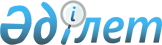 О бюджетах города Тобыл, сельских округов Костанайского района на 2022-2024 годыРешение маслихата Костанайского района Костанайской области от 30 декабря 2021 года № 119.
      В соответствии со статьей 6 Закона Республики Казахстан от 23 января 2001 года "О местном государственном управлении и самоуправлении в Республике Казахстан" Костанайский районный маслихат РЕШИЛ:
      1. Утвердить бюджет города Тобыл на 2022-2024 годы согласно приложениям 1, 2 и 3 соответственно, в том числе на 2022 год в следующих объемах:
      1) доходы - 563650,5 тысячи тенге, в том числе по:
      налоговым поступлениям - 157401,5 тысяч тенге;
      неналоговым поступлениям - 3598,2 тысячи тенге;
      поступлениям от продажи основного капитала - 0,0 тысяч тенге;
      поступлениям трансфертов - 402650,8 тысяч тенге;
      2) затраты - 589145,1 тысячи тенге;
      3) чистое бюджетное кредитование - 0,0 тысяч тенге, в том числе:
      бюджетные кредиты - 0,0 тысяч тенге;
      погашение бюджетных кредитов - 0,0 тысяч тенге;
      4) сальдо по операциям с финансовыми активами - 0,0 тысяч тенге;
      5) дефицит (профицит) бюджета - -25494,6 тысячи тенге;
      6) финансирование дефицита (использование профицита) бюджета - 25494,6 тысячи тенге.
      Сноска. Пункт 1 – в редакции решения маслихата Костанайского района Костанайской области от 10.11.2022 № 238 (вводится в действие с 01.01.2022).


      2. Учесть, что в бюджете города Тобыл предусмотрен объем субвенций, передаваемых из районного бюджета на 2022 год в сумме 51118,0 тысяч тенге.
      Сноска. Пункт 2 – в редакции решения маслихата Костанайского района Костанайской области от 20.06.2022 № 183 (вводится в действие с 01.01.2022).


      3. Утвердить бюджет Айсаринского сельского округа на 2022-2024 годы согласно приложениям 4, 5 и 6 соответственно, в том числе на 2022 год в следующих объемах:
      1) доходы - 43938,2 тысячи тенге, в том числе по:
      налоговым поступлениям - 4382,0 тысячи тенге;
      неналоговым поступлениям - 124,0 тысячи тенге;
      поступлениям от продажи основного капитала - 1357,2 тысячи тенге;
      поступлениям трансфертов - 38075,0 тысяч тенге;
      2) затраты - 44277,8 тысячи тенге;
      3) чистое бюджетное кредитование - 0,0 тысяч тенге, в том числе:
      бюджетные кредиты - 0,0 тысяч тенге;
      погашение бюджетных кредитов - 0,0 тысяч тенге;
      4) сальдо по операциям с финансовыми активами - 0,0 тысяч тенге;
      5) дефицит (профицит) бюджета - -339,6 тысячи тенге;
      6) финансирование дефицита (использование профицита) бюджета - 339,6 тысячи тенге.
      Сноска. Пункт 3 – в редакции решения маслихата Костанайского района Костанайской области от 22.09.2022 № 209 (вводится в действие с 01.01.2022).


      4. Учесть, что в бюджете Айсаринского сельского округа предусмотрен объем субвенций, передаваемых из районного бюджета на 2022 год в сумме 32747,0 тысяч тенге.
      5. Утвердить бюджет Александровского сельского округа на 2022-2024 годы согласно приложениям 7, 8 и 9 соответственно, в том числе на 2022 год в следующих объемах:
      1) доходы - 42146,0 тысяч тенге, в том числе по:
      налоговым поступлениям - 9959,0 тысяч тенге;
      неналоговым поступлениям - 0,0 тысяч тенге;
      поступлениям от продажи основного капитала - 0,0 тысяч тенге;
      поступлениям трансфертов - 32187,0 тысяч тенге;
      2) затраты - 45018,5 тысячи тенге;
      3) чистое бюджетное кредитование - 0,0 тысяч тенге, в том числе:
      бюджетные кредиты - 0,0 тысяч тенге;
      погашение бюджетных кредитов - 0,0 тысяч тенге;
      4) сальдо по операциям с финансовыми активами - 0,0 тысяч тенге;
      5) дефицит (профицит) бюджета - -2872,5 тысячи тенге;
      6) финансирование дефицита (использование профицита) бюджета - 2872,5 тысячи тенге.
      Сноска. Пункт 5 – в редакции решения маслихата Костанайского района Костанайской области от 10.11.2022 № 238 (вводится в действие с 01.01.2022).


      6. Учесть, что в бюджете Александровского сельского округа предусмотрен объем субвенций, передаваемых из районного бюджета на 2022 год в сумме 29929,0 тысяч тенге.
      7. Утвердить бюджет Белозерского сельского округа на 2022-2024 годы согласно приложениям 10, 11 и 12 соответственно, в том числе на 2022 год в следующих объемах:
      1) доходы - 26476,0 тысячи тенге, в том числе по:
      налоговым поступлениям - 2669,4 тысяч тенге;
      неналоговым поступлениям - 463,6 тысяч тенге;
      поступлениям от продажи основного капитала - 716,0 тысяч тенге;
      поступлениям трансфертов - 22627,0 тысяч тенге;
      2) затраты - 27026,1 тысячи тенге;
      3) чистое бюджетное кредитование - 0,0 тысяч тенге, в том числе:
      бюджетные кредиты - 0,0 тысяч тенге;
      погашение бюджетных кредитов - 0,0 тысяч тенге;
      4) сальдо по операциям с финансовыми активами - 0,0 тысяч тенге;
      5) дефицит (профицит) бюджета - -550,1 тысячи тенге;
      6) финансирование дефицита (использование профицита) бюджета - 550,1 тысячи тенге.
      Сноска. Пункт 7 – в редакции решения маслихата Костанайского района Костанайской области от 10.11.2022 № 238 (вводится в действие с 01.01.2022).


      8. Учесть, что в бюджете Белозерского сельского округа предусмотрен объем субвенций, передаваемых из районного бюджета на 2022 год в сумме 19721,0 тысяча тенге.
      9. Утвердить бюджет Владимировского сельского округа на 2022-2024 годы согласно приложениям 13, 14 и 15 соответственно, в том числе на 2022 год в следующих объемах:
      1) доходы - 34245,0 тысяч тенге, в том числе по:
      налоговым поступлениям - 6815,3 тысяч тенге;
      неналоговым поступлениям - 61,7 тысяч тенге;
      поступлениям от продажи основного капитала - 0,0 тысяч тенге;
      поступлениям трансфертов - 27368,0 тысяч тенге;
      2) затраты - 36306,3 тысячи тенге;
      3) чистое бюджетное кредитование - 0,0 тысяч тенге, в том числе:
      бюджетные кредиты - 0,0 тысяч тенге;
      погашение бюджетных кредитов - 0,0 тысяч тенге;
      4) сальдо по операциям с финансовыми активами - 0,0 тысяч тенге;
      5) дефицит (профицит) бюджета - -2061,3 тысячи тенге;
      6) финансирование дефицита (использование профицита) бюджета - 2061,3 тысячи тенге.
      Сноска. Пункт 9 – в редакции решения маслихата Костанайского района Костанайской области от 10.11.2022 № 238 (вводится в действие с 01.01.2022).


      10. Учесть, что в бюджете Владимировского сельского округа предусмотрен объем субвенций, передаваемых из районного бюджета на 2022 год в сумме 25129,0 тысяч тенге.
      11. Утвердить бюджет Жамбылского сельского округа на 2022-2024 годы согласно приложениям 16, 17 и 18 соответственно, в том числе на 2022 год в следующих объемах:
      1) доходы - 62808,1 тысячи тенге, в том числе по:
      налоговым поступлениям - 25945,1 тысячи тенге;
      неналоговым поступлениям - 130,0 тысяч тенге;
      поступлениям от продажи основного капитала - 0,0 тысяч тенге;
      поступлениям трансфертов - 36733,0 тысяч тенге;
      2) затраты - 63567,3 тысячи тенге;
      3) чистое бюджетное кредитование - 0,0 тысяч тенге, в том числе:
      бюджетные кредиты - 0,0тысяч тенге;
      погашение бюджетных кредитов - 0,0 тысяч тенге;
      4) сальдо по операциям с финансовыми активами - 0,0 тысяч тенге;
      5) дефицит (профицит) бюджета - -759,2 тысячи тенге;
      6) финансирование дефицита (использование профицита) бюджета - 759,2 тысячи тенге.
      Сноска. Пункт 11 – в редакции решения маслихата Костанайского района Костанайской области от 10.11.2022 № 238 (вводится в действие с 01.01.2022).


      12. Учесть, что в бюджете Жамбылского сельского округа предусмотрен объем субвенций, передаваемых из районного бюджета на 2022 год в сумме 29230,0 тысяч тенге.
      13. Утвердить бюджет Ждановского сельского округа на 2022-2024 годы согласно приложениям 19, 20 и 21 соответственно, в том числе на 2022 год в следующих объемах:
      1) доходы - 26819,3 тысячи тенге, в том числе по:
      налоговым поступлениям - 1125,0 тысяч тенге;
      неналоговым поступлениям - 0,0 тысяч тенге;
      поступлениям от продажи основного капитала - 1673,3 тысяч тенге;
      поступлениям трансфертов - 24021,0 тысяч тенге;
      2) затраты - 27788,0 тысячи тенге;
      3) чистое бюджетное кредитование - 0,0 тысяч тенге, в том числе:
      бюджетные кредиты - 0,0 тысяч тенге;
      погашение бюджетных кредитов - 0,0 тысяч тенге;
      4) сальдо по операциям с финансовыми активами - 0,0 тысяч тенге;
      5) дефицит (профицит) бюджета - -968,7 тысячи тенге;
      6) финансирование дефицита (использование профицита) бюджета - 968,7 тысячи тенге.
      Сноска. Пункт 13 – в редакции решения маслихата Костанайского района Костанайской области от 22.09.2022 № 209 (вводится в действие с 01.01.2022).


      14. Учесть, что в бюджете Ждановского сельского округа предусмотрен объем субвенций, передаваемых из районного бюджета на 2022 год в сумме 20563,0 тысячи тенге.
      15. Утвердить бюджет Заречного сельского округа на 2022-2024 годы согласно приложениям 22, 23 и 24 соответственно, в том числе на 2022 год в следующих объемах:
      1) доходы - 103193,5 тысячи тенге, в том числе по:
      налоговым поступлениям - 43685,0 тысяч тенге;
      неналоговым поступлениям - 250,0 тысяч тенге;
      поступлениям от продажи основного капитала - 3799,5 тысячи тенге;
      поступлениям трансфертов - 55459,0 тысяч тенге;
      2) затраты - 113622,0 тысячи тенге;
      3) чистое бюджетное кредитование - 0,0 тысяч тенге, в том числе:
      бюджетные кредиты - 0,0 тысяч тенге;
      погашение бюджетных кредитов - 0,0 тысяч тенге;
      4) сальдо по операциям с финансовыми активами - 0,0 тысяч тенге;
      5) дефицит (профицит) бюджета - -10428,5 тысячи тенге;
      6) финансирование дефицита (использование профицита) бюджета - 10428,5 тысячи тенге.
      Сноска. Пункт 15 – в редакции решения маслихата Костанайского района Костанайской области от 10.11.2022 № 238 (вводится в действие с 01.01.2022).


      16. Учесть, что в бюджете Заречного сельского округа предусмотрен объем субвенций, передаваемых из районного бюджета на 2022 год в сумме 29776,0 тысяч тенге.
      17. Утвердить бюджет Майкольского сельского округа на 2022-2024 годы согласно приложениям 25, 26 и 27 соответственно, в том числе на 2022 год в следующих объемах:
      1) доходы - 38233,0 тысяч тенге, в том числе по:
      налоговым поступлениям - 6948,0 тысячи тенге;
      неналоговым поступлениям - 155,0 тысячи тенге;
      поступлениям от продажи основного капитала - 0,0 тысяч тенге;
      поступлениям трансфертов - 31130,0 тысяч тенге;
      2) затраты - 39607,6 тысячи тенге;
      3) чистое бюджетное кредитование - 0,0 тысяч тенге, в том числе:
      бюджетные кредиты - 0,0 тысяч тенге;
      погашение бюджетных кредитов - 0,0 тысяч тенге;
      4) сальдо по операциям с финансовыми активами - 0,0 тысяч тенге;
      5) дефицит (профицит) бюджета - -1374,6 тысячи тенге;
      6) финансирование дефицита (использование профицита) бюджета - 1374,6 тысячи тенге.
      Сноска. Пункт 17 – в редакции решения маслихата Костанайского района Костанайской области от 10.11.2022 № 238 (вводится в действие с 01.01.2022).


      18. Учесть, что в бюджете Майкольского сельского округа предусмотрен объем субвенций, передаваемых из районного бюджета на 2022 год в сумме 28506,0 тысяч тенге.
      19. Утвердить бюджет Московского сельского округа на 2022-2024 годы согласно приложениям 28, 29 и 30 соответственно, в том числе на 2022 год в следующих объемах:
      1) доходы - 44450,4 тысячи тенге, в том числе по:
      налоговым поступлениям - 4760,0 тысяч тенге;
      неналоговым поступлениям - 0,0 тысяч тенге;
      поступлениям от продажи основного капитала - 1433,4 тысячи тенге;
      поступлениям трансфертов - 38257,0 тысяч тенге;
      2) затраты - 47205,2 тысячи тенге;
      3) чистое бюджетное кредитование - 0,0 тысяч тенге, в том числе:
      бюджетные кредиты - 0,0 тысяч тенге;
      погашение бюджетных кредитов - 0,0 тысяч тенге;
      4) сальдо по операциям с финансовыми активами - 0,0 тысяч тенге;
      5) дефицит (профицит) бюджета - -2754,8 тысячи тенге;
      6) финансирование дефицита (использование профицита) бюджета - 2754,8 тысячи тенге.
      Сноска. Пункт 19 – в редакции решения маслихата Костанайского района Костанайской области от 10.11.2022 № 238 (вводится в действие с 01.01.2022).


      20. Учесть, что в бюджете Московского сельского округа предусмотрен объем субвенций, передаваемых из районного бюджета на 2022 год в сумме 36314,0 тысяч тенге.
      Сноска. Пункт 20 – в редакции решения маслихата Костанайского района Костанайской области от 20.06.2022 № 183 (вводится в действие с 01.01.2022).


      21. Утвердить бюджет Мичуринского сельского округа на 2022-2024 годы согласно приложениям 31, 32 и 33 соответственно, в том числе на 2022 год в следующих объемах:
      1) доходы - 57101,0 тысяч тенге, в том числе по:
      налоговым поступлениям - 41333,0 тысяч тенге;
      неналоговым поступлениям - 0,0 тысяч тенге;
      поступлениям от продажи основного капитала - 0,0 тысяч тенге;
      поступлениям трансфертов - 15768,0 тысяча тенге;
      2) затраты - 66284,8 тысячи тенге;
      3) чистое бюджетное кредитование - 0,0 тысяч тенге, в том числе:
      бюджетные кредиты - 0,0 тысяч тенге;
      погашение бюджетных кредитов - 0,0 тысяч тенге;
      4) сальдо по операциям с финансовыми активами - 0,0 тысяч тенге;
      5) дефицит (профицит) бюджета - -9183,8 тысячи тенге;
      6) финансирование дефицита (использование профицита) бюджета - 9183,8 тысячи тенге.
      Сноска. Пункт 21 – в редакции решения маслихата Костанайского района Костанайской области от 10.11.2022 № 238 (вводится в действие с 01.01.2022).


      22. Учесть, что в бюджете Мичуринского сельского округа предусмотрен объем субвенций, передаваемых из районного бюджета на 2022 год в сумме 9994,0 тысячи тенге.
      23. Утвердить бюджет Надеждинского сельского округа на 2022-2024 годы согласно приложениям 34, 35 и 36 соответственно, в том числе на 2022 год в следующих объемах:
      1) доходы - 31349,0 тысяч тенге, в том числе по:
      налоговым поступлениям - 4698,0 тысяч тенге;
      неналоговым поступлениям - 0,0 тысяч тенге;
      поступлениям от продажи основного капитала - 0,0 тысяч тенге;
      поступлениям трансфертов - 26651,0 тысяча тенге;
      2) затраты - 34232,5 тысячи тенге;
      3) чистое бюджетное кредитование - 0,0 тысяч тенге, в том числе:
      бюджетные кредиты - 0,0 тысяч тенге;
      погашение бюджетных кредитов - 0,0 тысяч тенге;
      4) сальдо по операциям с финансовыми активами - 0,0 тысяч тенге;
      5) дефицит (профицит) бюджета - -2883,5 тысячи тенге;
      6) финансирование дефицита (использование профицита) бюджета - 2883,5 тысячи тенге.
      Сноска. Пункт 23 – в редакции решения маслихата Костанайского района Костанайской области от 10.11.2022 № 238 (вводится в действие с 01.01.2022).


      24. Учесть, что в бюджете Надеждинского сельского округа предусмотрен объем субвенций, передаваемых из районного бюджета на 2022 год в сумме 24392,0 тысячи тенге.
      25. Утвердить бюджет Озерного сельского округа на 2022-2024 годы согласно приложениям 37, 38 и 39 соответственно, в том числе на 2022 год в следующих объемах:
      1) доходы - 96740,4 тысячи тенге, в том числе по:
      налоговым поступлениям - 4656,4 тысяча тенге;
      неналоговым поступлениям - 214,6 тысяч тенге;
      поступлениям от продажи основного капитала - 900,0 тысяч тенге;
      поступлениям трансфертов - 90969,4 тысячи тенге;
      2) затраты - 98649,7 тысячи тенге;
      3) чистое бюджетное кредитование - 0,0 тысяч тенге, в том числе:
      бюджетные кредиты - 0,0 тысяч тенге;
      погашение бюджетных кредитов - 0,0 тысяч тенге;
      4) сальдо по операциям с финансовыми активами - 0,0 тысяч тенге;
      5) дефицит (профицит) бюджета - -1909,3 тысячи тенге;
      6) финансирование дефицита (использование профицита) бюджета - 1909,3 тысячи тенге.
      Сноска. Пункт 25 – в редакции решения маслихата Костанайского района Костанайской области от 10.11.2022 № 238 (вводится в действие с 01.01.2022).


      26. Учесть, что в бюджете Озерного сельского округа предусмотрен объем субвенций, передаваемых из районного бюджета на 2022 год в сумме 24563,0 тысячи тенге.
      27. Утвердить бюджет Октябрьского сельского округа на 2022-2024 годы согласно приложениям 40, 41 и 42 соответственно, в том числе на 2022 год в следующих объемах:
      1) доходы - 40824,0 тысячи тенге, в том числе по:
      налоговым поступлениям - 19790,4 тысяч тенге;
      неналоговым поступлениям - 9,6 тысячи тенге;
      поступлениям от продажи основного капитала - 0,0 тысяч тенге;
      поступлениям трансфертов - 21024,0 тысячи тенге;
      2) затраты - 47550,6 тысячи тенге;
      3) чистое бюджетное кредитование - 0,0 тысяч тенге, в том числе:
      бюджетные кредиты - 0,0 тысяч тенге;
      погашение бюджетных кредитов - 0,0 тысяч тенге;
      4) сальдо по операциям с финансовыми активами - 0,0 тысяч тенге;
      5) дефицит (профицит) бюджета - -6726,6 тысячи тенге;
      6) финансирование дефицита (использование профицита) бюджета - 6726,6 тысячи тенге.
      Сноска. Пункт 27 – в редакции решения маслихата Костанайского района Костанайской области от 10.11.2022 № 238 (вводится в действие с 01.01.2022).


      28. Учесть, что в бюджете Октябрьского сельского округа предусмотрен объем субвенций, передаваемых из районного бюджета на 2022 год в сумме 18870,0 тысяч тенге.
      29. Утвердить бюджет Садчиковского сельского округа на 2022-2024 годы согласно приложениям 43, 44 и 45 соответственно, в том числе на 2022 год в следующих объемах:
      1) доходы - 277577,3 тысячи тенге, в том числе по:
      налоговым поступлениям - 7970,0 тысяч тенге;
      неналоговым поступлениям - 0,0 тысяч тенге;
      поступлениям от продажи основного капитала - 0,0 тысяч тенге;
      поступлениям трансфертов - 269607,3 тысячи тенге;
      2) затраты - 279843,6 тысячи тенге;
      3) чистое бюджетное кредитование - 0,0 тысяч тенге, в том числе:
      бюджетные кредиты - 0,0 тысяч тенге;
      погашение бюджетных кредитов - 0,0 тысяч тенге;
      4) сальдо по операциям с финансовыми активами - 0,0 тысяч тенге;
      5) дефицит (профицит) бюджета - -2266,3 тысячи тенге;
      6) финансирование дефицита (использование профицита) бюджета - 2266,3 тысячи тенге.
      Сноска. Пункт 29 – в редакции решения маслихата Костанайского района Костанайской области от 10.11.2022 № 238 (вводится в действие с 01.01.2022).


      30. Учесть, что в бюджете Садчиковского сельского округа предусмотрен объем субвенций, передаваемых из районного бюджета на 2022 год в сумме 27015,0 тысяч тенге.
      31. Утвердить бюджет Ульяновского сельского округа на 2022-2024 годы согласно приложениям 46, 47 и 48 соответственно, в том числе на 2022 год в следующих объемах:
      1) доходы - 27125,0 тысячи тенге, в том числе по:
      налоговым поступлениям - 1011,0 тысяч тенге;
      неналоговым поступлениям - 0,0 тысяч тенге;
      поступлениям от продажи основного капитала - 0,0 тысяч тенге;
      поступлениям трансфертов - 26114,0 тысяча тенге;
      2) затраты - 27625,1 тысячи тенге;
      3) чистое бюджетное кредитование - 0,0 тысяч тенге, в том числе:
      бюджетные кредиты - 0,0 тысяч тенге;
      погашение бюджетных кредитов - 0,0 тысяч тенге;
      4) сальдо по операциям с финансовыми активами - 0,0 тысяч тенге;
      5) дефицит (профицит) бюджета - -500,1 тысячи тенге;
      6) финансирование дефицита (использование профицита) бюджета - 500,1 тысячи тенге.
      Сноска. Пункт 31 – в редакции решения маслихата Костанайского района Костанайской области от 22.09.2022 № 209 (вводится в действие с 01.01.2022).


      32. Учесть, что в бюджете Ульяновского сельского округа предусмотрен объем субвенций, передаваемых из районного бюджета на 2022 год в сумме 21899,0 тысяч тенге.
      33. Настоящее решение вводится в действие с 1 января 2022 года. Бюджет города Тобыл на 2022 год
      Сноска. Приложение 1 – в редакции решения маслихата Костанайского района Костанайской области от 10.11.2022 № 238 (вводится в действие с 01.01.2022). Бюджет города Тобыл на 2023 год Бюджет города Тобыл на 2024 год Бюджет Айсаринского сельского округа на 2022 год
      Сноска. Приложение 4 – в редакции решения маслихата Костанайского района Костанайской области от 22.09.2022 № 209 (вводится в действие с 01.01.2022). Бюджет Айсаринского сельского округа на 2023 год Бюджет Айсаринского сельского округа на 2024 год Бюджет Александровского сельского округа на 2022 год
      Сноска. Приложение 7 – в редакции решения маслихата Костанайского района Костанайской области от 10.11.2022 № 238 (вводится в действие с 01.01.2022). Бюджет Александровского сельского округа на 2023 год Бюджет Александровского сельского округа на 2024 год Бюджет Белозерского сельского округа на 2022 год
      Сноска. Приложение 10 – в редакции решения маслихата Костанайского района Костанайской области от 10.11.2022 № 238 (вводится в действие с 01.01.2022). Бюджет Белозерского сельского округа на 2023 год Бюджет Белозерского сельского округа на 2024 год Бюджет Владимирского сельского округа на 2022 год
      Сноска. Приложение 13 – в редакции решения маслихата Костанайского района Костанайской области от 10.11.2022 № 238 (вводится в действие с 01.01.2022). Бюджет Владимирского сельского округа на 2023 год Бюджет Владимирского сельского округа на 2024 год Бюджет Жамбылского сельского округа на 2022 год
      Сноска. Приложение 16 – в редакции решения маслихата Костанайского района Костанайской области от 10.11.2022 № 238 (вводится в действие с 01.01.2022). Бюджет Жамбылского сельского округа на 2023 год Бюджет Жамбылского сельского округа на 2024 год Бюджет Ждановского сельского округа на 2022 год
      Сноска. Приложение 19 – в редакции решения маслихата Костанайского района Костанайской области от 22.09.2022 № 209 (вводится в действие с 01.01.2022). Бюджет Ждановского сельского округа на 2023 год Бюджет Ждановского сельского округа на 2024 год Бюджет Заречного сельского округа на 2022 год
      Сноска. Приложение 22 – в редакции решения маслихата Костанайского района Костанайской области от 10.11.2022 № 238 (вводится в действие с 01.01.2022). Бюджет Заречного сельского округа на 2023 год Бюджет Заречного сельского округа на 2024 год Бюджет Майкольского сельского округа на 2022 год
      Сноска. Приложение 25 – в редакции решения маслихата Костанайского района Костанайской области от 10.11.2022 № 238 (вводится в действие с 01.01.2022). Бюджет Майкольского сельского округа на 2023 год Бюджет Майкольского сельского округа на 2024 год Бюджет Московского сельского округа на 2022 год
      Сноска. Приложение 28 – в редакции решения маслихата Костанайского района Костанайской области от 10.11.2022 № 238 (вводится в действие с 01.01.2022). Бюджет Московского сельского округа на 2023 год Бюджет Московского сельского округа на 2024 год Бюджет Мичуринского сельского округа на 2022 год
      Сноска. Приложение 31 – в редакции решения маслихата Костанайского района Костанайской области от 10.11.2022 № 238 (вводится в действие с 01.01.2022). Бюджет Мичуринского сельского округа на 2023 год Бюджет Мичуринского сельского округа на 2024 год Бюджет Надеждинского сельского округа на 2022 год
      Сноска. Приложение 34 – в редакции решения маслихата Костанайского района Костанайской области от 10.11.2022 № 238 (вводится в действие с 01.01.2022). Бюджет Надеждинского сельского округа на 2023 год Бюджет Надеждинского сельского округа на 2024 год Бюджет Озерного сельского округа на 2022 год
      Сноска. Приложение 37 – в редакции решения маслихата Костанайского района Костанайской области от 10.11.2022 № 238 (вводится в действие с 01.01.2022). Бюджет Озерного сельского округа на 2023 год Бюджет Озерного сельского округа на 2024 год Бюджет Октябрьского сельского округа на 2022 год
      Сноска. Приложение 40 – в редакции решения маслихата Костанайского района Костанайской области от 10.11.2022 № 238 (вводится в действие с 01.01.2022). Бюджет Октябрьского сельского округа на 2023 год Бюджет Октябрьского сельского округа на 2024 год Бюджет Садчиковского сельского округа на 2022 год
      Сноска. Приложение 43 – в редакции решения маслихата Костанайского района Костанайской области от 10.11.2022 № 238 (вводится в действие с 01.01.2022). Бюджет Садчиковского сельского округа на 2023 год Бюджет Садчиковского сельского округа на 2024 год Бюджет Ульяновского сельского округа на 2022 год
      Сноска. Приложение 46 – в редакции решения маслихата Костанайского района Костанайской области от 22.09.2022 № 209 (вводится в действие с 01.01.2022). Бюджет Ульяновского сельского округа на 2023 год Бюджет Ульяновского сельского округа на 2024 год
					© 2012. РГП на ПХВ «Институт законодательства и правовой информации Республики Казахстан» Министерства юстиции Республики Казахстан
				
      Секретарь Костанайского районного маслихата 

М. Сартов
Приложение 1к решению Костанайскогорайонного маслихатаот 30 декабря 2021 года№ 119
Категория
Категория
Категория
Категория
Наименование
сумма, тысяч тенге
Класс
Класс
Класс
Наименование
сумма, тысяч тенге
Подкласс
Подкласс
Наименование
сумма, тысяч тенге
Специфика
Наименование
сумма, тысяч тенге
I. Доходы
563650,5
1
00
0
00
Налоговые поступления
157401,5
1
01
0
00
Подоходный налог
45 949,5
1
01
2
00
Индивидуальный подоходный налог
45 949,5
1
04
0
00
Налоги на собственность
108520,4
1
04
1
00
Налоги на имущество физических лиц
4 060,0
1
04
3
00
Земельный налог
7174,6
1
04
4
00
Налог на транспортные средства
97 285,8
1
05
0
00
Внутренние налоги на товары, работы и услуги
2931,6
1
05
3
00
Поступления за использование природных и других ресурсов
344,3
1
05
4
00
Сборы за ведение предпринимательской и профессиональной деятельности
2587,3
2
00
0
00
Неналоговые поступления
3598,2
2
01
0
00
Доходы от государственной собственности
3598,2
2
01
5
00
Доходы от аренды имущества, находящегося в государственной собственности
3598,2
4
00
0
00
Поступления трансфертов
402650,8
4
02
0
00
Трансферты из вышестоящих органов государственного управления
402650,8
4
02
3
00
Трансферты из районного (города областного значения) бюджета
402650,8
Функциональная группа
Функциональная группа
Функциональная группа
Функциональная группа
Наименование
сумма, тысяч тенге
Функциональная подгруппа
Функциональная подгруппа
Функциональная подгруппа
Наименование
сумма, тысяч тенге
Администратор бюджетных программ
Администратор бюджетных программ
Наименование
сумма, тысяч тенге
Программа
Наименование
сумма, тысяч тенге
II. Затраты
589145,1
01
Государственные услуги общего характера
87356,9
1
Представительные, исполнительные и другие органы, выполняющие общие функции государственного управления
87356,9
124
Аппарат акима города районного значения, села, поселка, сельского округа
87356,9
001
Услуги по обеспечению деятельности акима города районного значения, села, поселка, сельского округа
86797,9
022
Капитальные расходы государственного органа
559,0
07
Жилищно-коммунальное хозяйство
329984,2
3
Благоустройство населенных пунктов
329984,2
124
Аппарат акима города районного значения, села, поселка, сельского округа
329984,2
008
Освещение улиц в населенных пунктах
174169,6
009
Обеспечение санитарии населенных пунктов
5747,0
011
Благоустройство и озеленение населенных пунктов
150067,6
12
Транспорт и коммуникации
171804,0
1
Автомобильный транспорт
171804,0
124
Аппарат акима города районного значения, села, поселка, сельского округа
171804,0
013
Обеспечение функционирования автомобильных дорог в городах районного значения, селах, поселках, сельских округах
171804,0
III. Чистое бюджетное кредитование
0,0
Функциональная группа
Функциональная группа
Функциональная группа
Функциональная группа
Наименование
сумма, тысяч тенге
Функциональная подгруппа
Функциональная подгруппа
Функциональная подгруппа
Наименование
сумма, тысяч тенге
Администратор бюджетных программ
Администратор бюджетных программ
Наименование
сумма, тысяч тенге
Программа
Наименование
сумма, тысяч тенге
IV. Сальдо по операциям с финансовыми активами
0,0
V. Дефицит (профицит) бюджета
-25494,6
VI. Финансирование дефицита (использование профицита) бюджета
25494,6Приложение 2к решению Костанайскогорайонного маслихатаот 30 декабря 2021 года№ 119
Категория
Категория
Категория
Категория
Наименование
сумма, тысяч тенге
Класс
Класс
Класс
Наименование
сумма, тысяч тенге
Подкласс
Подкласс
Наименование
сумма, тысяч тенге
Специфика
Наименование
сумма, тысяч тенге
I. Доходы
487017,0
1
00
0
00
Налоговые поступления
130603,0
1
01
0
00
Подоходный налог
28980,0
1
01
2
00
Индивидуальный подоходный налог
28980,0
1
04
0
00
Налоги на собственность
99413,0
1
04
1
00
Налоги на имущество физических лиц
10951,0
1
04
4
00
Налог на транспортные средства
88462,0
1
05
0
00
Внутренние налоги на товары, работы и услуги
2210,0
1
05
4
00
Сборы за ведение предпринимательской и профессиональной деятельности
2210,0
2
00
0
00
Неналоговые поступления
3369,0
2
01
0
00
Доходы от государственной собственности
3369,0
2
01
5
00
Доходы от аренды имущества, находящегося в государственной собственности
3369,0
4
00
0
00
Поступления трансфертов
353045,0
4
02
0
00
Трансферты из вышестоящих органов государственного управления
353045,0
4
02
3
00
Трансферты из районного (города областного значения) бюджета
353045,0
Функциональная группа
Функциональная группа
Функциональная группа
Функциональная группа
Наименование
сумма, тысяч тенге
Функциональная подгруппа
Функциональная подгруппа
Функциональная подгруппа
Наименование
сумма, тысяч тенге
Администратор бюджетных программ
Администратор бюджетных программ
Наименование
сумма, тысяч тенге
Программа
Наименование
сумма, тысяч тенге
II. Затраты
487017,0
01
Государственные услуги общего характера
78988,0
1
Представительные, исполнительные и другие органы, выполняющие общие функции государственного управления
78988,0
124
Аппарат акима города районного значения, села, поселка, сельского округа
78988,0
001
Услуги по обеспечению деятельности акима города районного значения, села, поселка, сельского округа
78988,0
07
Жилищно-коммунальное хозяйство
228404,0
3
Благоустройство населенных пунктов
228404,0
124
Аппарат акима города районного значения, села, поселка, сельского округа
228404,0
008
Освещение улиц в населенных пунктах
29199,0
009
Обеспечение санитарии населенных пунктов
2662,0
011
Благоустройство и озеленение населенных пунктов
196543,0
12
Транспорт и коммуникации
179625,0
1
Автомобильный транспорт
179625,0
124
Аппарат акима города районного значения, села, поселка, сельского округа
179625,0
013
Обеспечение функционирования автомобильных дорог в городах районного значения, селах, поселках, сельских округах
179625,0
III. Чистое бюджетное кредитование
0,0
Функциональная группа
Функциональная группа
Функциональная группа
Функциональная группа
Наименование
сумма, тысяч тенге
Функциональная подгруппа
Функциональная подгруппа
Функциональная подгруппа
Наименование
сумма, тысяч тенге
Администратор бюджетных программ
Администратор бюджетных программ
Наименование
сумма, тысяч тенге
Программа
Наименование
сумма, тысяч тенге
IV. Сальдо по операциям с финансовыми активами
0,0
V. Дефицит (профицит) бюджета
0,0
VI. Финансирование дефицита (использование профицита) бюджета
0,0Приложение 3к решению Костанайскогорайонного маслихатаот 30 декабря 2021 года№ 119
Категория
Категория
Категория
Категория
Наименование
сумма, тысяч тенге
Класс
Класс
Класс
Наименование
сумма, тысяч тенге
Подкласс
Подкласс
Наименование
сумма, тысяч тенге
Специфика
Наименование
сумма, тысяч тенге
I. Доходы
512424,0
1
00
0
00
Налоговые поступления
132977,0
1
01
0
00
Подоходный налог
30139,0
1
01
2
00
Индивидуальный подоходный налог
30139,0
1
04
0
00
Налоги на собственность
103857,0
1
04
1
00
Налоги на имущество физических лиц
11543,0
1
04
4
00
Налог на транспортные средства
92314,0
1
05
0
00
Внутренние налоги на товары, работы и услуги
2304,0
1
05
4
00
Сборы за ведение предпринимательской и профессиональной деятельности
2304,0
2
00
0
00
Неналоговые поступления
3521,0
2
01
0
00
Доходы от государственной собственности
3521,0
2
01
5
00
Доходы от аренды имущества, находящегося в государственной собственности
3521,0
4
00
0
00
Поступления трансфертов
372603,0
4
02
0
00
Трансферты из вышестоящих органов государственного управления
372603,0
4
02
3
00
Трансферты из районного (города областного значения) бюджета
372603,0
Функциональная группа
Функциональная группа
Функциональная группа
Функциональная группа
Наименование
сумма, тысяч тенге
Функциональная подгруппа
Функциональная подгруппа
Функциональная подгруппа
Наименование
сумма, тысяч тенге
Администратор бюджетных программ
Администратор бюджетных программ
Наименование
сумма, тысяч тенге
Программа
Наименование
сумма, тысяч тенге
II. Затраты
512424,0
01
Государственные услуги общего характера
79533,0
1
Представительные, исполнительные и другие органы, выполняющие общие функции государственного управления
79533,0
124
Аппарат акима города районного значения, села, поселка, сельского округа
79533,0
001
Услуги по обеспечению деятельности акима города районного значения, села, поселка, сельского округа
79533,0
07
Жилищно-коммунальное хозяйство
241932,0
3
Благоустройство населенных пунктов
241932,0
124
Аппарат акима города районного значения, села, поселка, сельского округа
241932,0
008
Освещение улиц в населенных пунктах
30513,0
009
Обеспечение санитарии населенных пунктов
2781,0
011
Благоустройство и озеленение населенных пунктов
208638,0
12
Транспорт и коммуникации
190959,0
1
Автомобильный транспорт
190959,0
124
Аппарат акима города районного значения, села, поселка, сельского округа
190959,0
013
Обеспечение функционирования автомобильных дорог в городах районного значения, селах, поселках, сельских округах
190959,0
III. Чистое бюджетное кредитование
0,0
Функциональная группа
Функциональная группа
Функциональная группа
Функциональная группа
Наименование
сумма, тысяч тенге
Функциональная подгруппа
Функциональная подгруппа
Функциональная подгруппа
Наименование
сумма, тысяч тенге
Администратор бюджетных программ
Администратор бюджетных программ
Наименование
сумма, тысяч тенге
Программа
Наименование
сумма, тысяч тенге
IV. Сальдо по операциям с финансовыми активами
0,0
V. Дефицит (профицит) бюджета
0,0
VI. Финансирование дефицита (использование профицита) бюджета
0,0Приложение 4к решению Костанайскогорайонного маслихатаот 30 декабря 2021 года№ 119
Категория
Категория
Категория
Категория
Наименование
сумма, тысяч тенге
Класс
Класс
Класс
Наименование
сумма, тысяч тенге
Подкласс
Подкласс
Наименование
сумма, тысяч тенге
Специфика
Наименование
сумма, тысяч тенге
I. Доходы
43938,2
1
00
0
00
Налоговые поступления
4382,0
1
01
0
00
Подоходный налог
132,0
1
01
2
00
Индивидуальный подоходный налог
132,0
1
04
0
00
Налоги на собственность
4250,0
1
04
1
00
Налоги на имущество физических лиц
162,6
1
04
3
00
Земельный налог
138,4
1
04
4
00
Налог на транспортные средства
3949,0
2
00
0
00
Неналоговые поступления
124,0
2
01
0
00
Доходы от государственной собственности
75,0
2
01
5
00
Доходы от аренды имущества, находящегося в государственной собственности
75,0
2
06
0
00
Прочие неналоговые поступления
49,0
2
06
1
00
Прочие неналоговые поступления
49,0
3
00
0
00
Поступления от продажи основного капитала
1357,2
3
01
0
00
Продажа государственного имущества, закрепленного за государственными учреждениями
1357,2
3
01
1
00
Продажа государственного имущества, закрепленного за государственными учреждениями
1357,2
4
00
0
00
Поступления трансфертов
38075,0
4
02
0
00
Трансферты из вышестоящих органов государственного управления
38075,0
4
02
3
00
Трансферты из районного (города областного значения) бюджета
38075,0
Функциональная группа
Функциональная группа
Функциональная группа
Функциональная группа
Наименование
сумма, тысяч тенге
Функциональная подгруппа
Функциональная подгруппа
Функциональная подгруппа
Наименование
сумма, тысяч тенге
Администратор бюджетных программ
Администратор бюджетных программ
Наименование
сумма, тысяч тенге
Программа
Наименование
сумма, тысяч тенге
II. Затраты
44277,8
01
Государственные услуги общего характера
35513,9
1
Представительные, исполнительные и другие органы, выполняющие общие функции государственного управления
35513,9
124
Аппарат акима города районного значения, села, поселка, сельского округа
35513,9
001
Услуги по обеспечению деятельности акима города районного значения, села, поселка, сельского округа
35513,9
07
Жилищно-коммунальное хозяйство
7658,9
3
Благоустройство населенных пунктов
7658,9
124
Аппарат акима города районного значения, села, поселка, сельского округа
7658,9
008
Освещение улиц в населенных пунктах
5300,2
009
Обеспечение санитарии населенных пунктов
1811,2
011
Благоустройство и озеленение населенных пунктов
547,5
12
Транспорт и коммуникации
1105,0
1
Автомобильный транспорт
1105,0
124
Аппарат акима города районного значения, села, поселка, сельского округа
1105,0
013
Обеспечение функционирования автомобильных дорог в городах районного значения, селах, поселках, сельских округах
1105,0
III. Чистое бюджетное кредитование
0,0
Функциональная группа
Функциональная группа
Функциональная группа
Функциональная группа
Наименование
сумма, тысяч тенге
Функциональная подгруппа
Функциональная подгруппа
Функциональная подгруппа
Наименование
сумма, тысяч тенге
Администратор бюджетных программ
Администратор бюджетных программ
Наименование
сумма, тысяч тенге
Программа
Наименование
сумма, тысяч тенге
IV. Сальдо по операциям с финансовыми активами
0,0
V. Дефицит (профицит) бюджета
-339,6
VI. Финансирование дефицита (использование профицита) бюджета
339,6Приложение 5к решению Костанайскогорайонного маслихатаот 30 декабря 2021 года№ 119
Категория
Категория
Категория
Категория
Наименование
сумма, тысяч тенге
Класс
Класс
Класс
Наименование
сумма, тысяч тенге
Подкласс
Подкласс
Наименование
сумма, тысяч тенге
Специфика
Наименование
сумма, тысяч тенге
I. Доходы
40447,0
1
00
0
00
Налоговые поступления
4899,0
1
01
0
00
Подоходный налог
820,0
1
01
2
00
Индивидуальный подоходный налог
820,0
1
04
0
00
Налоги на собственность
4079,0
1
04
1
00
Налоги на имущество физических лиц
282,0
1
04
4
00
Налог на транспортные средства
3797,0
2
00
0
00
Неналоговые поступления
80,0
2
01
0
00
Доходы от государственной собственности
80,0
2
01
5
00
Доходы от аренды имущества, находящегося в государственной собственности
80,0
4
00
0
00
Поступления трансфертов
35468,0
4
02
0
00
Трансферты из вышестоящих органов государственного управления
35468,0
4
02
3
00
Трансферты из районного (города областного значения) бюджета
35468,0
Функциональная группа
Функциональная группа
Функциональная группа
Функциональная группа
Наименование
сумма, тысяч тенге
Функциональная подгруппа
Функциональная подгруппа
Функциональная подгруппа
Наименование
сумма, тысяч тенге
Администратор бюджетных программ
Администратор бюджетных программ
Наименование
сумма, тысяч тенге
Программа
Наименование
сумма, тысяч тенге
II. Затраты
40447,0
01
Государственные услуги общего характера
33794,0
1
Представительные, исполнительные и другие органы, выполняющие общие функции государственного управления
33794,0
124
Аппарат акима города районного значения, села, поселка, сельского округа
33794,0
001
Услуги по обеспечению деятельности акима города районного значения, села, поселка, сельского округа
33794,0
07
Жилищно-коммунальное хозяйство
4344,0
3
Благоустройство населенных пунктов
4344,0
124
Аппарат акима города районного значения, села, поселка, сельского округа
4344,0
008
Освещение улиц в населенных пунктах
1524,0
009
Обеспечение санитарии населенных пунктов
2151,0
011
Благоустройство и озеленение населенных пунктов
669,0
12
Транспорт и коммуникации
2309,0
1
Автомобильный транспорт
2309,0
124
Аппарат акима города районного значения, села, поселка, сельского округа
2309,0
013
Обеспечение функционирования автомобильных дорог в городах районного значения, селах, поселках, сельских округах
2309,0
III. Чистое бюджетное кредитование
0,0
Функциональная группа
Функциональная группа
Функциональная группа
Функциональная группа
Наименование
сумма, тысяч тенге
Функциональная подгруппа
Функциональная подгруппа
Функциональная подгруппа
Наименование
сумма, тысяч тенге
Администратор бюджетных программ
Администратор бюджетных программ
Наименование
сумма, тысяч тенге
Программа
Наименование
сумма, тысяч тенге
IV. Сальдо по операциям с финансовыми активами
0,0
V. Дефицит (профицит) бюджета
0,0
VI. Финансирование дефицита (использование профицита) бюджета
0,0Приложение 6к решению Костанайскогорайонного маслихатаот 30 декабря 2021 года№ 119
Категория
Категория
Категория
Категория
Наименование
сумма, тысяч тенге
Класс
Класс
Класс
Наименование
сумма, тысяч тенге
Подкласс
Подкласс
Наименование
сумма, тысяч тенге
Специфика
Наименование
сумма, тысяч тенге
I. Доходы
41033,0
1
00
0
00
Налоговые поступления
5424,0
1
01
0
00
Подоходный налог
1640,0
1
01
2
00
Индивидуальный подоходный налог
1640,0
1
04
0
00
Налоги на собственность
3784,0
1
04
1
00
Налоги на имущество физических лиц
286,0
1
04
4
00
Налог на транспортные средства
3498,0
2
00
0
00
Неналоговые поступления
85,0
2
01
0
00
Доходы от государственной собственности
85,0
2
01
5
00
Доходы от аренды имущества, находящегося в государственной собственности
85,0
4
00
0
00
Поступления трансфертов
35524,0
4
02
0
00
Трансферты из вышестоящих органов государственного управления
35524,0
4
02
3
00
Трансферты из районного (города областного значения) бюджета
35524,0
Функциональная группа
Функциональная группа
Функциональная группа
Функциональная группа
Наименование
сумма, тысяч тенге
Функциональная подгруппа
Функциональная подгруппа
Функциональная подгруппа
Наименование
сумма, тысяч тенге
Администратор бюджетных программ
Администратор бюджетных программ
Наименование
сумма, тысяч тенге
Программа
Наименование
сумма, тысяч тенге
II. Затраты
41033,0
01
Государственные услуги общего характера
34071,0
1
Представительные, исполнительные и другие органы, выполняющие общие функции государственного управления
34071,0
124
Аппарат акима города районного значения, села, поселка, сельского округа
34071,0
001
Услуги по обеспечению деятельности акима города районного значения, села, поселка, сельского округа
34071,0
07
Жилищно-коммунальное хозяйство
4549,0
3
Благоустройство населенных пунктов
4549,0
124
Аппарат акима города районного значения, села, поселка, сельского округа
4549,0
008
Освещение улиц в населенных пунктах
1602,0
009
Обеспечение санитарии населенных пунктов
2248,0
011
Благоустройство и озеленение населенных пунктов
699,0
12
Транспорт и коммуникации
2413,0
1
Автомобильный транспорт
2413,0
124
Аппарат акима города районного значения, села, поселка, сельского округа
2413,0
013
Обеспечение функционирования автомобильных дорог в городах районного значения, селах, поселках, сельских округах
2413,0
III. Чистое бюджетное кредитование
0,0
Функциональная группа
Функциональная группа
Функциональная группа
Функциональная группа
Наименование
сумма, тысяч тенге
Функциональная подгруппа
Функциональная подгруппа
Функциональная подгруппа
Наименование
сумма, тысяч тенге
Администратор бюджетных программ
Администратор бюджетных программ
Наименование
сумма, тысяч тенге
Программа
Наименование
сумма, тысяч тенге
IV. Сальдо по операциям с финансовыми активами
0,0
V. Дефицит (профицит) бюджета
0,0
VI. Финансирование дефицита (использование профицита) бюджета
0,0Приложение 7к решению Костанайскогорайонного маслихатаот 30 декабря 2021 года№ 119
Категория
Категория
Категория
Категория
Наименование
сумма, тысяч тенге
Класс
Класс
Класс
Наименование
сумма, тысяч тенге
Подкласс
Подкласс
Наименование
сумма, тысяч тенге
Специфика
Наименование
сумма, тысяч тенге
I. Доходы
42146,0
1
00
0
00
Налоговые поступления
9959,0
1
01
0
00
Подоходный налог
1266,4
1
01
2
00
Индивидуальный подоходный налог
1266,4
1
04
0
00
Налоги на собственность
8692,6
1
04
1
00
Налоги на имущество физических лиц
107,2
1
04
3
00
Земельный налог
28,5
1
04
4
00
Налог на транспортные средства
2900,0
1
04
5
00
Единый земельный налог
5656,9
4
00
0
00
Поступления трансфертов
32187,0
4
02
0
00
Трансферты из вышестоящих органов государственного управления
32187,0
4
02
3
00
Трансферты из районного (города областного значения) бюджета
32187,0
Функциональная группа
Функциональная группа
Функциональная группа
Функциональная группа
Наименование
сумма, тысяч тенге
Функциональная подгруппа
Функциональная подгруппа
Функциональная подгруппа
Наименование
сумма, тысяч тенге
Администратор бюджетных программ
Администратор бюджетных программ
Наименование
сумма, тысяч тенге
Программа
Наименование
сумма, тысяч тенге
II. Затраты
45018,5
01
Государственные услуги общего характера
34739,1
1
Представительные, исполнительные и другие органы, выполняющие общие функции государственного управления
34739,1
124
Аппарат акима города районного значения, села, поселка, сельского округа
34739,1
001
Услуги по обеспечению деятельности акима города районного значения, села, поселка, сельского округа
34739,1
07
Жилищно-коммунальное хозяйство
8127,1
3
Благоустройство населенных пунктов
8127,1
124
Аппарат акима города районного значения, села, поселка, сельского округа
8127,1
008
Освещение улиц в населенных пунктах
5226,4
009
Обеспечение санитарии населенных пунктов
1178,9
011
Благоустройство и озеленение населенных пунктов
1721,8
12
Транспорт и коммуникации
2152,3
1
Автомобильный транспорт
2152,3
124
Аппарат акима города районного значения, села, поселка, сельского округа
2152,3
013
Обеспечение функционирования автомобильных дорог в городах районного значения, селах, поселках, сельских округах
2152,3
III. Чистое бюджетное кредитование
0,0
Функциональная группа
Функциональная группа
Функциональная группа
Функциональная группа
Наименование
сумма, тысяч тенге
Функциональная подгруппа
Функциональная подгруппа
Функциональная подгруппа
Наименование
сумма, тысяч тенге
Администратор бюджетных программ
Администратор бюджетных программ
Наименование
сумма, тысяч тенге
Программа
Наименование
сумма, тысяч тенге
IV. Сальдо по операциям с финансовыми активами
0,0
V. Дефицит (профицит) бюджета
-2872,5
VI. Финансирование дефицита (использование профицита) бюджета
2872,5Приложение 8к решению Костанайскогорайонного маслихатаот 30 декабря 2021 года№ 119
Категория
Категория
Категория
Категория
Наименование
сумма, тысяч тенге
Класс
Класс
Класс
Наименование
сумма, тысяч тенге
Подкласс
Подкласс
Наименование
сумма, тысяч тенге
Специфика
Наименование
сумма, тысяч тенге
I. Доходы
36732,0
1
00
0
00
Налоговые поступления
3912,0
1
01
0
00
Подоходный налог
70,0
1
01
2
00
Индивидуальный подоходный налог
70,0
1
04
0
00
Налоги на собственность
3842,0
1
04
1
00
Налоги на имущество физических лиц
717,0
1
04
4
00
Налог на транспортные средства
3125,0
4
00
0
00
Поступления трансфертов
32820,0
4
02
0
00
Трансферты из вышестоящих органов государственного управления
32820,0
4
02
3
00
Трансферты из районного (города областного значения) бюджета
32820,0
Функциональная группа
Функциональная группа
Функциональная группа
Функциональная группа
Наименование
сумма, тысяч тенге
Функциональная подгруппа
Функциональная подгруппа
Функциональная подгруппа
Наименование
сумма, тысяч тенге
Администратор бюджетных программ
Администратор бюджетных программ
Наименование
сумма, тысяч тенге
Программа
Наименование
сумма, тысяч тенге
II. Затраты
36732,0
01
Государственные услуги общего характера
32816,0
1
Представительные, исполнительные и другие органы, выполняющие общие функции государственного управления
32816,0
124
Аппарат акима города районного значения, села, поселка, сельского округа
32816,0
001
Услуги по обеспечению деятельности акима города районного значения, села, поселка, сельского округа
32816,0
07
Жилищно-коммунальное хозяйство
2464,0
3
Благоустройство населенных пунктов
2464,0
124
Аппарат акима города районного значения, села, поселка, сельского округа
2464,0
008
Освещение улиц в населенных пунктах
1247,0
009
Обеспечение санитарии населенных пунктов
482,0
011
Благоустройство и озеленение населенных пунктов
735,0
12
Транспорт и коммуникации
1452,0
1
Автомобильный транспорт
1452,0
124
Аппарат акима города районного значения, села, поселка, сельского округа
1452,0
013
Обеспечение функционирования автомобильных дорог в городах районного значения, селах, поселках, сельских округах
1452,0
III. Чистое бюджетное кредитование
0,0
Функциональная группа
Функциональная группа
Функциональная группа
Функциональная группа
Наименование
сумма, тысяч тенге
Функциональная подгруппа
Функциональная подгруппа
Функциональная подгруппа
Наименование
сумма, тысяч тенге
Администратор бюджетных программ
Администратор бюджетных программ
Наименование
сумма, тысяч тенге
Программа
Наименование
сумма, тысяч тенге
IV. Сальдо по операциям с финансовыми активами
0,0
V. Дефицит (профицит) бюджета
0,0
VI. Финансирование дефицита (использование профицита) бюджета
0,0Приложение 9к решению Костанайскогорайонного маслихатаот 30 декабря 2021 года№ 119
Категория
Категория
Категория
Категория
Наименование
сумма, тысяч тенге
Класс
Класс
Класс
Наименование
сумма, тысяч тенге
Подкласс
Подкласс
Наименование
сумма, тысяч тенге
Специфика
Наименование
сумма, тысяч тенге
I. Доходы
37268,0
1
00
0
00
Налоговые поступления
4018,0
1
01
0
00
Подоходный налог
75,0
1
01
2
00
Индивидуальный подоходный налог
75,0
1
04
0
00
Налоги на собственность
3943,0
1
04
1
00
Налоги на имущество физических лиц
733,0
1
04
4
00
Налог на транспортные средства
3210,0
4
00
0
00
Поступления трансфертов
33250,0
4
02
0
00
Трансферты из вышестоящих органов государственного управления
33250,0
4
02
3
00
Трансферты из районного (города областного значения) бюджета
33250,0
Функциональная группа
Функциональная группа
Функциональная группа
Функциональная группа
Наименование
сумма, тысяч тенге
Функциональная подгруппа
Функциональная подгруппа
Функциональная подгруппа
Наименование
сумма, тысяч тенге
Администратор бюджетных программ
Администратор бюджетных программ
Наименование
сумма, тысяч тенге
Программа
Наименование
сумма, тысяч тенге
II. Затраты
37268,0
01
Государственные услуги общего характера
33176,0
1
Представительные, исполнительные и другие органы, выполняющие общие функции государственного управления
33176,0
124
Аппарат акима города районного значения, села, поселка, сельского округа
33176,0
001
Услуги по обеспечению деятельности акима города районного значения, села, поселка, сельского округа
33176,0
07
Жилищно-коммунальное хозяйство
2575,0
3
Благоустройство населенных пунктов
2575,0
124
Аппарат акима города районного значения, села, поселка, сельского округа
2575,0
008
Освещение улиц в населенных пунктах
1303,0
009
Обеспечение санитарии населенных пунктов
504,0
011
Благоустройство и озеленение населенных пунктов
768,0
12
Транспорт и коммуникации
1517,0
1
Автомобильный транспорт
1517,0
124
Аппарат акима города районного значения, села, поселка, сельского округа
1517,0
013
Обеспечение функционирования автомобильных дорог в городах районного значения, селах, поселках, сельских округах
1517,0
III. Чистое бюджетное кредитование
0,0
Функциональная группа
Функциональная группа
Функциональная группа
Функциональная группа
Наименование
сумма, тысяч тенге
Функциональная подгруппа
Функциональная подгруппа
Функциональная подгруппа
Наименование
сумма, тысяч тенге
Администратор бюджетных программ
Администратор бюджетных программ
Наименование
сумма, тысяч тенге
Программа
Наименование
сумма, тысяч тенге
IV. Сальдо по операциям с финансовыми активами
0,0
V. Дефицит (профицит) бюджета
0,0
VI. Финансирование дефицита (использование профицита) бюджета
0,0Приложение 10к решению Костанайскогорайонного маслихатаот 30 декабря 2021 года№ 119
Категория
Категория
Категория
Категория
Наименование
сумма, тысяч тенге
Класс
Класс
Класс
Наименование
сумма, тысяч тенге
Подкласс
Подкласс
Наименование
сумма, тысяч тенге
Специфика
Наименование
сумма, тысяч тенге
I. Доходы
26476,0
1
00
0
00
Налоговые поступления
2669,4
1
01
0
00
Подоходный налог
535,4
1
01
2
00
Индивидуальный подоходный налог
535,4
1
04
0
00
Налоги на собственность
2134,0
1
04
1
00
Налоги на имущество физических лиц
35,0
1
04
3
00
Земельный налог
71,6
1
04
4
00
Налог на транспортные средства
2027,4
2
00
0
00
Неналоговые поступления
463,6
2
06
0
00
Прочие неналоговые поступления
463,6
2
06
1
00
Прочие неналоговые поступления
463,6
3
00
0
00
Поступления от продажи основного капитала
716,0
3
01
0
00
Продажа государственного имущества, закрепленного за государственными учреждениями
716,0
3
01
1
00
Продажа государственного имущества, закрепленного за государственными учреждениями
716,0
4
00
0
00
Поступления трансфертов
22627,0
4
02
0
00
Трансферты из вышестоящих органов государственного управления
22627,0
4
02
3
00
Трансферты из районного (города областного значения) бюджета
22627,0
Функциональная группа
Функциональная группа
Функциональная группа
Функциональная группа
Наименование
сумма, тысяч тенге
Функциональная подгруппа
Функциональная подгруппа
Функциональная подгруппа
Наименование
сумма, тысяч тенге
Администратор бюджетных программ
Администратор бюджетных программ
Наименование
сумма, тысяч тенге
Программа
Наименование
сумма, тысяч тенге
II. Затраты
27026,1
01
Государственные услуги общего характера
21940,0
1
Представительные, исполнительные и другие органы, выполняющие общие функции государственного управления
21940,0
124
Аппарат акима города районного значения, села, поселка, сельского округа
21940,0
001
Услуги по обеспечению деятельности акима города районного значения, села, поселка, сельского округа
21940,0
07
Жилищно-коммунальное хозяйство
3935,1
3
Благоустройство населенных пунктов
3935,1
124
Аппарат акима города районного значения, села, поселка, сельского округа
3935,1
008
Освещение улиц в населенных пунктах
3635,1
009
Обеспечение санитарии населенных пунктов
250,0
011
Благоустройство и озеленение населенных пунктов
50,0
12
Транспорт и коммуникации
1151,0
1
Автомобильный транспорт
1151,0
124
Аппарат акима города районного значения, села, поселка, сельского округа
1151,0
013
Обеспечение функционирования автомобильных дорог в городах районного значения, селах, поселках, сельских округах
1151,0
III. Чистое бюджетное кредитование
0,0
Функциональная группа
Функциональная группа
Функциональная группа
Функциональная группа
Наименование
сумма, тысяч тенге
Функциональная подгруппа
Функциональная подгруппа
Функциональная подгруппа
Наименование
сумма, тысяч тенге
Администратор бюджетных программ
Администратор бюджетных программ
Наименование
сумма, тысяч тенге
Программа
Наименование
сумма, тысяч тенге
IV. Сальдо по операциям с финансовыми активами
0,0
V. Дефицит (профицит) бюджета
-550,1
VI. Финансирование дефицита (использование профицита) бюджета
550,1Приложение 11к решению Костанайскогорайонного маслихатаот 30 декабря 2021 года№ 119
Категория
Категория
Категория
Категория
Наименование
сумма, тысяч тенге
Класс
Класс
Класс
Наименование
сумма, тысяч тенге
Подкласс
Подкласс
Наименование
сумма, тысяч тенге
Специфика
Наименование
сумма, тысяч тенге
I. Доходы
24223,0
1
00
0
00
Налоговые поступления
2538,0
1
01
0
00
Подоходный налог
363,0
1
01
2
00
Индивидуальный подоходный налог
363,0
1
04
0
00
Налоги на собственность
2175,0
1
04
1
00
Налоги на имущество физических лиц
105,0
1
04
4
00
Налог на транспортные средства
2070,0
4
00
0
00
Поступления трансфертов
21685,0
4
02
0
00
Трансферты из вышестоящих органов государственного управления
21685,0
4
02
3
00
Трансферты из районного (города областного значения) бюджета
21685,0
Функциональная группа
Функциональная группа
Функциональная группа
Функциональная группа
Наименование
сумма, тысяч тенге
Функциональная подгруппа
Функциональная подгруппа
Функциональная подгруппа
Наименование
сумма, тысяч тенге
Администратор бюджетных программ
Администратор бюджетных программ
Наименование
сумма, тысяч тенге
Программа
Наименование
сумма, тысяч тенге
II. Затраты
24223,0
01
Государственные услуги общего характера
22160,0
1
Представительные, исполнительные и другие органы, выполняющие общие функции государственного управления
22160,0
124
Аппарат акима города районного значения, села, поселка, сельского округа
22160,0
001
Услуги по обеспечению деятельности акима города районного значения, села, поселка, сельского округа
22160,0
07
Жилищно-коммунальное хозяйство
1484,0
3
Благоустройство населенных пунктов
1484,0
124
Аппарат акима города районного значения, села, поселка, сельского округа
1484,0
008
Освещение улиц в населенных пунктах
830,0
009
Обеспечение санитарии населенных пунктов
293,0
011
Благоустройство и озеленение населенных пунктов
361,0
12
Транспорт и коммуникации
579,0
1
Автомобильный транспорт
579,0
124
Аппарат акима города районного значения, села, поселка, сельского округа
579,0
013
Обеспечение функционирования автомобильных дорог в городах районного значения, селах, поселках, сельских округах
579,0
III. Чистое бюджетное кредитование
0,0
Функциональная группа
Функциональная группа
Функциональная группа
Функциональная группа
Наименование
сумма, тысяч тенге
Функциональная подгруппа
Функциональная подгруппа
Функциональная подгруппа
Наименование
сумма, тысяч тенге
Администратор бюджетных программ
Администратор бюджетных программ
Наименование
сумма, тысяч тенге
Программа
Наименование
сумма, тысяч тенге
IV. Сальдо по операциям с финансовыми активами
0,0
V. Дефицит (профицит) бюджета
0,0
VI. Финансирование дефицита (использование профицита) бюджета
0,0Приложение 12к решению Костанайскогорайонного маслихатаот 30 декабря 2021 года№ 119
Категория
Категория
Категория
Категория
Наименование
сумма, тысяч тенге
Класс
Класс
Класс
Наименование
сумма, тысяч тенге
Подкласс
Подкласс
Наименование
сумма, тысяч тенге
Специфика
Наименование
сумма, тысяч тенге
I. Доходы
24575,0
1
00
0
00
Налоговые поступления
2623,0
1
01
0
00
Подоходный налог
370,0
1
01
2
00
Индивидуальный подоходный налог
370,0
1
04
0
00
Налоги на собственность
2253,0
1
04
1
00
Налоги на имущество физических лиц
209,0
1
04
4
00
Налог на транспортные средства
2144,0
4
00
0
00
Поступления трансфертов
21952,0
4
02
0
00
Трансферты из вышестоящих органов государственного управления
21952,0
4
02
3
00
Трансферты из районного (города областного значения) бюджета
21952,0
Функциональная группа
Функциональная группа
Функциональная группа
Функциональная группа
Наименование
сумма, тысяч тенге
Функциональная подгруппа
Функциональная подгруппа
Функциональная подгруппа
Наименование
сумма, тысяч тенге
Администратор бюджетных программ
Администратор бюджетных программ
Наименование
сумма, тысяч тенге
Программа
Наименование
сумма, тысяч тенге
II. Затраты
24575,0
01
Государственные услуги общего характера
22420,0
1
Представительные, исполнительные и другие органы, выполняющие общие функции государственного управления
22420,0
124
Аппарат акима города районного значения, села, поселка, сельского округа
22420,0
001
Услуги по обеспечению деятельности акима города районного значения, села, поселка, сельского округа
22420,0
07
Жилищно-коммунальное хозяйство
1550,0
3
Благоустройство населенных пунктов
1550,0
124
Аппарат акима города районного значения, села, поселка, сельского округа
1550,0
008
Освещение улиц в населенных пунктах
867,0
009
Обеспечение санитарии населенных пунктов
306,0
011
Благоустройство и озеленение населенных пунктов
377,0
12
Транспорт и коммуникации
605,0
1
Автомобильный транспорт
605,0
124
Аппарат акима города районного значения, села, поселка, сельского округа
605,0
013
Обеспечение функционирования автомобильных дорог в городах районного значения, селах, поселках, сельских округах
605,0
III. Чистое бюджетное кредитование
0,0
Функциональная группа
Функциональная группа
Функциональная группа
Функциональная группа
Наименование
сумма, тысяч тенге
Функциональная подгруппа
Функциональная подгруппа
Функциональная подгруппа
Наименование
сумма, тысяч тенге
Администратор бюджетных программ
Администратор бюджетных программ
Наименование
сумма, тысяч тенге
Программа
Наименование
сумма, тысяч тенге
IV. Сальдо по операциям с финансовыми активами
0,0
V. Дефицит (профицит) бюджета
0,0
VI. Финансирование дефицита (использование профицита) бюджета
0,0Приложение 13к решению Костанайскогорайонного маслихатаот 30 декабря 2021 года№ 119
Категория
Категория
Категория
Категория
Наименование
сумма, тысяч тенге
Класс
Класс
Класс
Наименование
сумма, тысяч тенге
Подкласс
Подкласс
Наименование
сумма, тысяч тенге
Специфика
Наименование
сумма, тысяч тенге
I. Доходы
34245,0
1
00
0
00
Налоговые поступления
6815,3
1
01
0
00
Подоходный налог
10,8
1
01
2
00
Индивидуальный подоходный налог
10,8
1
04
0
00
Налоги на собственность
6776,9
1
04
1
00
Налоги на имущество физических лиц
262,2
1
04
3
00
Земельный налог
56,1
1
04
4
00
Налог на транспортные средства
6406,5
1
04
5
00
Единый земельный налог
52,1
1
05
0
00
Внутринние налоги на товары, работы и услуги
27,6
1
05
3
00
Поступления за использование природных и других ресурсов
27,6
2
00
0
00
Неналоговые поступления
61,7
2
01
0
00
Доходы от государственной собственности
61,7
2
01
5
00
Доходы от аренды имущества, находящегося в государственной собственности
61,7
4
00
0
00
Поступления трансфертов
27368,0
4
02
0
00
Трансферты из вышестоящих органов государственного управления
27368,0
4
02
3
00
Трансферты из районного (города областного значения) бюджета
27368,0
Функциональная группа
Функциональная группа
Функциональная группа
Функциональная группа
Наименование
сумма, тысяч тенге
Функциональная подгруппа
Функциональная подгруппа
Функциональная подгруппа
Наименование
сумма, тысяч тенге
Администратор бюджетных программ
Администратор бюджетных программ
Наименование
сумма, тысяч тенге
Программа
Наименование
сумма, тысяч тенге
II. Затраты
36306,3
01
Государственные услуги общего характера
31214,0
1
Представительные, исполнительные и другие органы, выполняющие общие функции государственного управления
31214,0
124
Аппарат акима города районного значения, села, поселка, сельского округа
31214,0
001
Услуги по обеспечению деятельности акима города районного значения, села, поселка, сельского округа
31214,0
07
Жилищно-коммунальное хозяйство
3664,3
3
Благоустройство населенных пунктов
3664,3
124
Аппарат акима города районного значения, села, поселка, сельского округа
3664,3
008
Освещение улиц в населенных пунктах
3242,6
009
Обеспечение санитарии населенных пунктов
230,0
011
Благоустройство и озеленение населенных пунктов
191,7
12
Транспорт и коммуникации
1428,0
1
Автомобильный транспорт
1428,0
124
Аппарат акима города районного значения, села, поселка, сельского округа
1428,0
013
Обеспечение функционирования автомобильных дорог в городах районного значения, селах, поселках, сельских округах
1428,0
III. Чистое бюджетное кредитование
0,0
Функциональная группа
Функциональная группа
Функциональная группа
Функциональная группа
Наименование
сумма, тысяч тенге
Функциональная подгруппа
Функциональная подгруппа
Функциональная подгруппа
Наименование
сумма, тысяч тенге
Администратор бюджетных программ
Администратор бюджетных программ
Наименование
сумма, тысяч тенге
Программа
Наименование
сумма, тысяч тенге
IV. Сальдо по операциям с финансовыми активами
0,0
V. Дефицит (профицит) бюджета
-2061,3
VI. Финансирование дефицита (использование профицита) бюджета
2061,3Приложение 14к решению Костанайскогорайонного маслихатаот 30 декабря 2021 года№ 119
Категория
Категория
Категория
Категория
Наименование
сумма, тысяч тенге
Класс
Класс
Класс
Наименование
сумма, тысяч тенге
Подкласс
Подкласс
Наименование
сумма, тысяч тенге
Специфика
Наименование
сумма, тысяч тенге
I. Доходы
34322,0
1
00
0
00
Налоговые поступления
6880,0
1
01
0
00
Подоходный налог
1200,0
1
01
2
00
Индивидуальный подоходный налог
1200,0
1
04
0
00
Налоги на собственность
5680,0
1
04
1
00
Налоги на имущество физических лиц
325,0
1
04
4
00
Налог на транспортные средства
5355,0
2
00
0
00
Неналоговые поступления
139,0
2
01
0
00
Доходы от государственной собственности
139,0
2
01
5
00
Доходы от аренды имущества, находящегося в государственной собственности
139,0
4
00
0
00
Поступления трансфертов
27303,0
4
02
0
00
Трансферты из вышестоящих органов государственного управления
27303,0
4
02
3
00
Трансферты из районного (города областного значения) бюджета
27303,0
Функциональная группа
Функциональная группа
Функциональная группа
Функциональная группа
Наименование
сумма, тысяч тенге
Функциональная подгруппа
Функциональная подгруппа
Функциональная подгруппа
Наименование
сумма, тысяч тенге
Администратор бюджетных программ
Администратор бюджетных программ
Наименование
сумма, тысяч тенге
Программа
Наименование
сумма, тысяч тенге
II. Затраты
34322,0
01
Государственные услуги общего характера
29663,0
1
Представительные, исполнительные и другие органы, выполняющие общие функции государственного управления
29663,0
124
Аппарат акима города районного значения, села, поселка, сельского округа
29663,0
001
Услуги по обеспечению деятельности акима города районного значения, села, поселка, сельского округа
29663,0
07
Жилищно-коммунальное хозяйство
3353,0
3
Благоустройство населенных пунктов
3353,0
124
Аппарат акима города районного значения, села, поселка, сельского округа
3353,0
008
Освещение улиц в населенных пунктах
887,0
009
Обеспечение санитарии населенных пунктов
239,0
011
Благоустройство и озеленение населенных пунктов
2227,0
12
Транспорт и коммуникации
1306,0
1
Автомобильный транспорт
1306,0
124
Аппарат акима города районного значения, села, поселка, сельского округа
1306,0
013
Обеспечение функционирования автомобильных дорог в городах районного значения, селах, поселках, сельских округах
1306,0
III. Чистое бюджетное кредитование
0,0
Функциональная группа
Функциональная группа
Функциональная группа
Функциональная группа
Наименование
сумма, тысяч тенге
Функциональная подгруппа
Функциональная подгруппа
Функциональная подгруппа
Наименование
сумма, тысяч тенге
Администратор бюджетных программ
Администратор бюджетных программ
Наименование
сумма, тысяч тенге
Программа
Наименование
сумма, тысяч тенге
IV. Сальдо по операциям с финансовыми активами
0,0
V. Дефицит (профицит) бюджета
0,0
VI. Финансирование дефицита (использование профицита) бюджета
0,0Приложение 15к решению Костанайскогорайонного маслихатаот 30 декабря 2021 года№ 119
Категория
Категория
Категория
Категория
Наименование
сумма, тысяч тенге
Класс
Класс
Класс
Наименование
сумма, тысяч тенге
Подкласс
Подкласс
Наименование
сумма, тысяч тенге
Специфика
Наименование
сумма, тысяч тенге
I. Доходы
34768,0
1
00
0
00
Налоговые поступления
7139,0
1
01
0
00
Подоходный налог
1220,0
1
01
2
00
Индивидуальный подоходный налог
1220,0
1
04
0
00
Налоги на собственность
5919,0
1
04
1
00
Налоги на имущество физических лиц
338,0
1
04
4
00
Налог на транспортные средства
5581,0
2
00
0
00
Неналоговые поступления
139,0
2
01
0
00
Доходы от государственной собственности
139,0
2
01
5
00
Доходы от аренды имущества, находящегося в государственной собственности
139,0
4
00
0
00
Поступления трансфертов
27490,0
4
02
0
00
Трансферты из вышестоящих органов государственного управления
27490,0
4
02
3
00
Трансферты из районного (города областного значения) бюджета
27490,0
Функциональная группа
Функциональная группа
Функциональная группа
Функциональная группа
Наименование
сумма, тысяч тенге
Функциональная подгруппа
Функциональная подгруппа
Функциональная подгруппа
Наименование
сумма, тысяч тенге
Администратор бюджетных программ
Администратор бюджетных программ
Наименование
сумма, тысяч тенге
Программа
Наименование
сумма, тысяч тенге
II. Затраты
34768,0
01
Государственные услуги общего характера
30000,0
1
Представительные, исполнительные и другие органы, выполняющие общие функции государственного управления
30000,0
124
Аппарат акима города районного значения, села, поселка, сельского округа
30000,0
001
Услуги по обеспечению деятельности акима города районного значения, села, поселка, сельского округа
30000,0
07
Жилищно-коммунальное хозяйство
3403,0
3
Благоустройство населенных пунктов
3403,0
124
Аппарат акима города районного значения, села, поселка, сельского округа
3403,0
008
Освещение улиц в населенных пунктах
926,0
009
Обеспечение санитарии населенных пунктов
250,0
011
Благоустройство и озеленение населенных пунктов
2227,0
12
Транспорт и коммуникации
1365,0
1
Автомобильный транспорт
1365,0
124
Аппарат акима города районного значения, села, поселка, сельского округа
1365,0
013
Обеспечение функционирования автомобильных дорог в городах районного значения, селах, поселках, сельских округах
1365,0
III. Чистое бюджетное кредитование
0,0
Функциональная группа
Функциональная группа
Функциональная группа
Функциональная группа
Наименование
сумма, тысяч тенге
Функциональная подгруппа
Функциональная подгруппа
Функциональная подгруппа
Наименование
сумма, тысяч тенге
Администратор бюджетных программ
Администратор бюджетных программ
Наименование
сумма, тысяч тенге
Программа
Наименование
сумма, тысяч тенге
IV. Сальдо по операциям с финансовыми активами
0,0
V. Дефицит (профицит) бюджета
0,0
VI. Финансирование дефицита (использование профицита) бюджета
0,0Приложение 16к решению Костанайскогорайонного маслихатаот 30 декабря 2021 года№ 119
Категория
Категория
Категория
Категория
Наименование
сумма, тысяч тенге
Класс
Класс
Класс
Наименование
сумма, тысяч тенге
Подкласс
Подкласс
Наименование
сумма, тысяч тенге
Специфика
Наименование
сумма, тысяч тенге
I. Доходы
62808,1
1
00
0
00
Налоговые поступления
25945,1
1
01
0
00
Подоходный налог
11813,1
1
01
2
00
Индивидуальный подоходный налог
11813,1
1
04
0
00
Налоги на собственность
14130,8
1
04
1
00
Налоги на имущество физических лиц
431,3
1
04
3
00
Земельный налог
226,1
1
04
4
00
Налог на транспортные средства
13001,0
1
04
5
00
Единый земельный налог
472,4
1
05
0
00
Внутренние налоги на товары, работы и услуги
1,2
1
05
3
00
Поступления за использование природных и других ресурсов
1,2
2
00
0
00
Неналоговые поступления
130,0
2
01
0
00
Доходы от государственной собственности
130,0
2
01
5
00
Доходы от аренды имущества, находящегося в государственной собственности
130,0
4
00
0
00
Поступления трансфертов
36733,0
4
02
0
00
Трансферты из вышестоящих органов государственного управления
36733,0
4
02
3
00
Трансферты из районного (города областного значения) бюджета
36733,0
Функциональная группа
Функциональная группа
Функциональная группа
Функциональная группа
Наименование
сумма, тысяч тенге
Функциональная подгруппа
Функциональная подгруппа
Функциональная подгруппа
Наименование
сумма, тысяч тенге
Администратор бюджетных программ
Администратор бюджетных программ
Наименование
сумма, тысяч тенге
Программа
Наименование
сумма, тысяч тенге
II. Затраты
63567,3
01
Государственные услуги общего характера
37808,0
1
Представительные, исполнительные и другие органы, выполняющие общие функции государственного управления
37808,0
124
Аппарат акима города районного значения, села, поселка, сельского округа
37808,0
001
Услуги по обеспечению деятельности акима города районного значения, села, поселка, сельского округа
37511,2
022
Капитальные расходы государственного органа
296,8
07
Жилищно-коммунальное хозяйство
22329,3
3
Благоустройство населенных пунктов
22329,3
124
Аппарат акима города районного значения, села, поселка, сельского округа
22329,3
008
Освещение улиц в населенных пунктах
9852,3
009
Обеспечение санитарии населенных пунктов
1100,0
011
Благоустройство и озеленение населенных пунктов
11377,0
12
Транспорт и коммуникации
3410,0
1
Автомобильный транспорт
3410,0
124
Аппарат акима города районного значения, села, поселка, сельского округа
3410,0
013
Обеспечение функционирования автомобильных дорог в городах районного значения, селах, поселках, сельских округах
3410,0
15
Трансферты
20,0
1
Трансферты
20,0
124
Аппарат акима города районного значения, села, поселка, сельского округа
20,0
044
Возврат сумм неиспользованных (недоиспользованных) целевых трансфертов, выделенных из республиканского бюджета за счет целевого трансферта из Национального фонда Республики Казахстан
19,4
048
Возврат неиспользованных (недоиспользованных) целевых трансфертов 
0,6
III. Чистое бюджетное кредитование
0,0
Функциональная группа
Функциональная группа
Функциональная группа
Функциональная группа
Наименование
сумма, тысяч тенге
Функциональная подгруппа
Функциональная подгруппа
Функциональная подгруппа
Наименование
сумма, тысяч тенге
Администратор бюджетных программ
Администратор бюджетных программ
Наименование
сумма, тысяч тенге
Программа
Наименование
сумма, тысяч тенге
IV. Сальдо по операциям с финансовыми активами
0,0
V. Дефицит (профицит) бюджета
-759,2
VI. Финансирование дефицита (использование профицита) бюджета
759,2Приложение 17к решению Костанайскогорайонного маслихатаот 30 декабря 2021 года№ 119
Категория
Категория
Категория
Категория
Наименование
сумма, тысяч тенге
Класс
Класс
Класс
Наименование
сумма, тысяч тенге
Подкласс
Подкласс
Наименование
сумма, тысяч тенге
Специфика
Наименование
сумма, тысяч тенге
I. Доходы
40444,0
1
00
0
00
Налоговые поступления
9182,0
1
01
0
00
Подоходный налог
1000,0
1
01
2
00
Индивидуальный подоходный налог
1000,0
1
04
0
00
Налоги на собственность
8182,0
1
04
1
00
Налоги на имущество физических лиц
720,0
1
04
4
00
Налог на транспортные средства
7462,0
2
00
0
00
Неналоговые поступления
160,0
2
01
0
00
Доходы от государственной собственности
160,0
2
01
5
00
Доходы от аренды имущества, находящегося в государственной собственности
160,0
4
00
0
00
Поступления трансфертов
31102,0
4
02
0
00
Трансферты из вышестоящих органов государственного управления
31102,0
4
02
3
00
Трансферты из районного (города областного значения) бюджета
31102,0
Функциональная группа
Функциональная группа
Функциональная группа
Функциональная группа
Наименование
сумма, тысяч тенге
Функциональная подгруппа
Функциональная подгруппа
Функциональная подгруппа
Наименование
сумма, тысяч тенге
Администратор бюджетных программ
Администратор бюджетных программ
Наименование
сумма, тысяч тенге
Программа
Наименование
сумма, тысяч тенге
II. Затраты
40444,0
01
Государственные услуги общего характера
34737,0
1
Представительные, исполнительные и другие органы, выполняющие общие функции государственного управления
34737,0
124
Аппарат акима города районного значения, села, поселка, сельского округа
34737,0
001
Услуги по обеспечению деятельности акима города районного значения, села, поселка, сельского округа
34737,0
07
Жилищно-коммунальное хозяйство
4912,0
3
Благоустройство населенных пунктов
4912,0
124
Аппарат акима города районного значения, села, поселка, сельского округа
4912,0
008
Освещение улиц в населенных пунктах
2090,0
009
Обеспечение санитарии населенных пунктов
1463,0
011
Благоустройство и озеленение населенных пунктов
1359,0
12
Транспорт и коммуникации
795,0
1
Автомобильный транспорт
795,0
124
Аппарат акима города районного значения, села, поселка, сельского округа
795,0
013
Обеспечение функционирования автомобильных дорог в городах районного значения, селах, поселках, сельских округах
795,0
III. Чистое бюджетное кредитование
0,0
Функциональная группа
Функциональная группа
Функциональная группа
Функциональная группа
Наименование
сумма, тысяч тенге
Функциональная подгруппа
Функциональная подгруппа
Функциональная подгруппа
Наименование
сумма, тысяч тенге
Администратор бюджетных программ
Администратор бюджетных программ
Наименование
сумма, тысяч тенге
Программа
Наименование
сумма, тысяч тенге
IV. Сальдо по операциям с финансовыми активами
0,0
V. Дефицит (профицит) бюджета
0,0
VI. Финансирование дефицита (использование профицита) бюджета
0,0Приложение 18к решению Костанайскогорайонного маслихатаот 30 декабря 2021 года№ 119
Категория
Категория
Категория
Категория
Наименование
сумма, тысяч тенге
Класс
Класс
Класс
Наименование
сумма, тысяч тенге
Подкласс
Подкласс
Наименование
сумма, тысяч тенге
Специфика
Наименование
сумма, тысяч тенге
I. Доходы
41706,0
1
00
0
00
Налоговые поступления
10163,0
1
01
0
00
Подоходный налог
1500,0
1
01
2
00
Индивидуальный подоходный налог
1500,0
1
04
0
00
Налоги на собственность
8663,0
1
04
1
00
Налоги на имущество физических лиц
748,0
1
04
4
00
Налог на транспортные средства
7915,0
2
00
0
00
Неналоговые поступления
170,0
2
01
0
00
Доходы от государственной собственности
170,0
2
01
5
00
Доходы от аренды имущества, находящегося в государственной собственности
170,0
4
00
0
00
Поступления трансфертов
31373,0
4
02
0
00
Трансферты из вышестоящих органов государственного управления
31373,0
4
02
3
00
Трансферты из районного (города областного значения) бюджета
31373,0
Функциональная группа
Функциональная группа
Функциональная группа
Функциональная группа
Наименование
сумма, тысяч тенге
Функциональная подгруппа
Функциональная подгруппа
Функциональная подгруппа
Наименование
сумма, тысяч тенге
Администратор бюджетных программ
Администратор бюджетных программ
Наименование
сумма, тысяч тенге
Программа
Наименование
сумма, тысяч тенге
II. Затраты
41706,0
01
Государственные услуги общего характера
35742,0
1
Представительные, исполнительные и другие органы, выполняющие общие функции государственного управления
35742,0
124
Аппарат акима города районного значения, села, поселка, сельского округа
35742,0
001
Услуги по обеспечению деятельности акима города районного значения, села, поселка, сельского округа
35742,0
07
Жилищно-коммунальное хозяйство
5134,0
3
Благоустройство населенных пунктов
5134,0
124
Аппарат акима города районного значения, села, поселка, сельского округа
5134,0
008
Освещение улиц в населенных пунктах
2185,0
009
Обеспечение санитарии населенных пунктов
1529,0
011
Благоустройство и озеленение населенных пунктов
1420,0
12
Транспорт и коммуникации
830,0
1
Автомобильный транспорт
830,0
124
Аппарат акима города районного значения, села, поселка, сельского округа
830,0
013
Обеспечение функционирования автомобильных дорог в городах районного значения, селах, поселках, сельских округах
830,0
III. Чистое бюджетное кредитование
0,0
Функциональная группа
Функциональная группа
Функциональная группа
Функциональная группа
Наименование
сумма, тысяч тенге
Функциональная подгруппа
Функциональная подгруппа
Функциональная подгруппа
Наименование
сумма, тысяч тенге
Администратор бюджетных программ
Администратор бюджетных программ
Наименование
сумма, тысяч тенге
Программа
Наименование
сумма, тысяч тенге
IV. Сальдо по операциям с финансовыми активами
0,0
V. Дефицит (профицит) бюджета
0,0
VI. Финансирование дефицита (использование профицита) бюджета
0,0Приложение 19к решению Костанайскогорайонного маслихатаот 30 декабря 2021 года№ 119
Категория
Категория
Категория
Категория
Наименование
сумма, тысяч тенге
Класс
Класс
Класс
Наименование
сумма, тысяч тенге
Подкласс
Подкласс
Наименование
сумма, тысяч тенге
Специфика
Наименование
сумма, тысяч тенге
I. Доходы
26819,3
1
00
0
00
Налоговые поступления
1125,0
1
01
0
00
Подоходный налог
375,0
1
01
2
00
Индивидуальный подоходный налог
375,0
1
04
0
00
Налоги на собственность
750,0
1
04
1
00
Налоги на имущество физических лиц
25,0
1
04
3
00
Земельный налог
205,0
1
04
4
00
Налог на транспортные средства
520,0
3
00
0
00
Поступления от продажи основного капитала
1673,3
3
01
0
00
Продажа государственного имущества, закрепленного за государственными учреждениями
1673,3
3
01
1
00
Продажа государственного имущества, закрепленного за государственными учреждениями
1673,3
4
00
0
00
Поступления трансфертов
24021,0
4
02
0
00
Трансферты из вышестоящих органов государственного управления
24021,0
4
02
3
00
Трансферты из районного (города областного значения) бюджета
24021,0
Функциональная группа
Функциональная группа
Функциональная группа
Функциональная группа
Наименование
сумма, тысяч тенге
Функциональная подгруппа
Функциональная подгруппа
Функциональная подгруппа
Наименование
сумма, тысяч тенге
Администратор бюджетных программ
Администратор бюджетных программ
Наименование
сумма, тысяч тенге
Программа
Наименование
сумма, тысяч тенге
II. Затраты
27788,0
01
Государственные услуги общего характера
22661,4
1
Представительные, исполнительные и другие органы, выполняющие общие функции государственного управления
22661,4
124
Аппарат акима города районного значения, села, поселка, сельского округа
22661,4
001
Услуги по обеспечению деятельности акима города районного значения, села, поселка, сельского округа
22661,4
07
Жилищно-коммунальное хозяйство
4488,3
3
Благоустройство населенных пунктов
4488,3
124
Аппарат акима города районного значения, села, поселка, сельского округа
4488,3
008
Освещение улиц в населенных пунктах
2678,6
009
Обеспечение санитарии населенных пунктов
1484,7
011
Благоустройство и озеленение населенных пунктов
325,0
12
Транспорт и коммуникации
638,3
1
Автомобильный транспорт
638,3
124
Аппарат акима города районного значения, села, поселка, сельского округа
638,3
013
Обеспечение функционирования автомобильных дорог в городах районного значения, селах, поселках, сельских округах
638,3
III. Чистое бюджетное кредитование
0,0
Функциональная группа
Функциональная группа
Функциональная группа
Функциональная группа
Наименование
сумма, тысяч тенге
Функциональная подгруппа
Функциональная подгруппа
Функциональная подгруппа
Наименование
сумма, тысяч тенге
Администратор бюджетных программ
Администратор бюджетных программ
Наименование
сумма, тысяч тенге
Программа
Наименование
сумма, тысяч тенге
IV. Сальдо по операциям с финансовыми активами
0,0
V. Дефицит (профицит) бюджета
-968,7
VI. Финансирование дефицита (использование профицита) бюджета
968,7Приложение 20к решению Костанайскогорайонного маслихатаот 30 декабря 2021 года№ 119
Категория
Категория
Категория
Категория
Наименование
сумма, тысяч тенге
Класс
Класс
Класс
Наименование
сумма, тысяч тенге
Подкласс
Подкласс
Наименование
сумма, тысяч тенге
Специфика
Наименование
сумма, тысяч тенге
I. Доходы
24372,0
1
00
0
00
Налоговые поступления
1817,0
1
01
0
00
Подоходный налог
52,0
1
01
2
00
Индивидуальный подоходный налог
52,0
1
04
0
00
Налоги на собственность
1765,0
1
04
1
00
Налоги на имущество
385,0
1
04
4
00
Налог на транспортные средства
1380,0
4
00
0
00
Поступления трансфертов
22555,0
4
02
0
00
Трансферты из вышестоящих органов государственного управления
22555,0
4
02
3
00
Трансферты из районного (города областного значения) бюджета
22555,0
Функциональная группа
Функциональная группа
Функциональная группа
Функциональная группа
Наименование
сумма, тысяч тенге
Функциональная подгруппа
Функциональная подгруппа
Функциональная подгруппа
Наименование
сумма, тысяч тенге
Администратор бюджетных программ
Администратор бюджетных программ
Наименование
сумма, тысяч тенге
Программа
Наименование
сумма, тысяч тенге
II. Затраты
24372,0
01
Государственные услуги общего характера
22853,0
1
Представительные, исполнительные и другие органы, выполняющие общие функции государственного управления
22853,0
124
Аппарат акима города районного значения, села, поселка, сельского округа
22853,0
001
Услуги по обеспечению деятельности акима города районного значения, села, поселка, сельского округа
22853,0
07
Жилищно-коммунальное хозяйство
1168,0
3
Благоустройство населенных пунктов
1168,0
124
Аппарат акима города районного значения, села, поселка, сельского округа
1168,0
008
Освещение улиц в населенных пунктах
418,0
009
Обеспечение санитарии населенных пунктов
412,0
011
Благоустройство и озеленение населенных пунктов
338,0
12
Транспорт и коммуникации
351,0
1
Автомобильный транспорт
351,0
124
Аппарат акима города районного значения, села, поселка, сельского округа
351,0
013
Обеспечение функционирования автомобильных дорог в городах районного значения, селах, поселках, сельских округах
351,0
III. Чистое бюджетное кредитование
0,0
Функциональная группа
Функциональная группа
Функциональная группа
Функциональная группа
Наименование
сумма, тысяч тенге
Функциональная подгруппа
Функциональная подгруппа
Функциональная подгруппа
Наименование
сумма, тысяч тенге
Администратор бюджетных программ
Администратор бюджетных программ
Наименование
сумма, тысяч тенге
Программа
Наименование
сумма, тысяч тенге
IV. Сальдо по операциям с финансовыми активами
0,0
V. Дефицит (профицит) бюджета
0,0
VI. Финансирование дефицита (использование профицита) бюджета
0,0Приложение 21к решению Костанайскогорайонного маслихатаот 30 декабря 2021 года№ 119
Категория
Категория
Категория
Категория
Наименование
сумма, тысяч тенге
Класс
Класс
Класс
Наименование
сумма, тысяч тенге
Подкласс
Подкласс
Наименование
сумма, тысяч тенге
Специфика
Наименование
сумма, тысяч тенге
I. Доходы
25128,0
1
00
0
00
Налоговые поступления
1880,0
1
01
0
00
Подоходный налог
84,0
1
01
2
00
Индивидуальный подоходный налог
84,0
1
04
0
00
Налоги на собственность
1796,0
1
04
1
00
Налоги на имущество физических лиц
396,0
1
04
4
00
Налог на транспортные средства
1400,0
4
00
0
00
Поступления трансфертов
23248,0
4
02
0
00
Трансферты из вышестоящих органов государственного управления
23248,0
4
02
3
00
Трансферты из районного (города областного значения) бюджета
23248,0
Функциональная группа
Функциональная группа
Функциональная группа
Функциональная группа
Наименование
сумма, тысяч тенге
Функциональная подгруппа
Функциональная подгруппа
Функциональная подгруппа
Наименование
сумма, тысяч тенге
Администратор бюджетных программ
Администратор бюджетных программ
Наименование
сумма, тысяч тенге
Программа
Наименование
сумма, тысяч тенге
II. Затраты
25128,0
01
Государственные услуги общего характера
23540,0
1
Представительные, исполнительные и другие органы, выполняющие общие функции государственного управления
23540,0
124
Аппарат акима города районного значения, села, поселка, сельского округа
23540,0
001
Услуги по обеспечению деятельности акима города районного значения, села, поселка, сельского округа
23540,0
07
Жилищно-коммунальное хозяйство
1221,0
3
Благоустройство населенных пунктов
1221,0
124
Аппарат акима города районного значения, села, поселка, сельского округа
1221,0
008
Освещение улиц в населенных пунктах
437,0
009
Обеспечение санитарии населенных пунктов
431,0
011
Благоустройство и озеленение населенных пунктов
353,0
12
Транспорт и коммуникации
367,0
1
Автомобильный транспорт
367,0
124
Аппарат акима города районного значения, села, поселка, сельского округа
367,0
013
Обеспечение функционирования автомобильных дорог в городах районного значения, селах, поселках, сельских округах
367,0
III. Чистое бюджетное кредитование
0,0
Функциональная группа
Функциональная группа
Функциональная группа
Функциональная группа
Наименование
сумма, тысяч тенге
Функциональная подгруппа
Функциональная подгруппа
Функциональная подгруппа
Наименование
сумма, тысяч тенге
Администратор бюджетных программ
Администратор бюджетных программ
Наименование
сумма, тысяч тенге
Программа
Наименование
сумма, тысяч тенге
IV. Сальдо по операциям с финансовыми активами
0,0
V. Дефицит (профицит) бюджета
0,0
VI. Финансирование дефицита (использование профицита) бюджета
0,0Приложение 22к решению Костанайскогорайонного маслихатаот 30 декабря 2021 года№ 119
Категория
Категория
Категория
Категория
Наименование
сумма, тысяч тенге
Класс
Класс
Класс
Наименование
сумма, тысяч тенге
Подкласс
Подкласс
Наименование
сумма, тысяч тенге
Специфика
Наименование
сумма, тысяч тенге
I. Доходы
103193,5
1
00
0
00
Налоговые поступления
43685,0
1
01
0
00
Подоходный налог
5389,0
1
01
2
00
Индивидуальный подоходный налог
5389,0
1
04
0
00
Налоги на собственность
36579,0
1
04
1
00
Налоги на имущество физических лиц
1346,0
1
04
3
00
Земельный налог
264,0
1
04
4
00
Налог на транспортные средства
33704,0
1
04
5
00
Единый земельный налог
1265,0
1
05
0
00
Внутренние налоги на товары, работы и услуги
1717,0
1
05
4
00
Сборы за ведение предпринимательской и профессиональной деятельности
1717,0
2
00
0
00
Неналоговые поступления
250,0
2
01
0
00
Доходы от государственной собственности
250,0
2
01
5
00
Доходы от аренды имущества, находящегося в государственной собственности
215,0
2
06
0
00
Прочие неналоговые поступления
35,0
2
06
1
00
Прочие неналоговые поступления
35,0
3
00
0
00
Поступления от продажи основного капитала
3799,5
3
01
0
00
Продажа государственного имущества, закрепленного за государственными учреждениями
3799,5
3
01
1
00
Продажа государственного имущества, закрепленного за государственными учреждениями
3799,5
4
00
0
00
Поступления трансфертов
55459,0
4
02
0
00
Трансферты из вышестоящих органов государственного управления
55459,0
4
02
3
00
Трансферты из районного (города областного значения) бюджета
55459,0
Функциональная группа
Функциональная группа
Функциональная группа
Функциональная группа
Наименование
сумма, тысяч тенге
Функциональная подгруппа
Функциональная подгруппа
Функциональная подгруппа
Наименование
сумма, тысяч тенге
Администратор бюджетных программ
Администратор бюджетных программ
Наименование
сумма, тысяч тенге
Программа
Наименование
сумма, тысяч тенге
II. Затраты
113622,0
01
Государственные услуги общего характера
49377,3
1
Представительные, исполнительные и другие органы, выполняющие общие функции государственного управления
49377,3
124
Аппарат акима города районного значения, села, поселка, сельского округа
49377,3
001
Услуги по обеспечению деятельности акима города районного значения, села, поселка, сельского округа
48615,7
022
Капитальные расходы государственного органа
761,6
07
Жилищно-коммунальное хозяйство
43721,6
3
Благоустройство населенных пунктов
43721,6
124
Аппарат акима города районного значения, села, поселка, сельского округа
43721,6
008
Освещение улиц в населенных пунктах
26942,2
009
Обеспечение санитарии населенных пунктов
6624,0
011
Благоустройство и озеленение населенных пунктов
10155,4
12
Транспорт и коммуникации
20521,1
1
Автомобильный транспорт
20521,1
124
Аппарат акима города районного значения, села, поселка, сельского округа
20521,1
013
Обеспечение функционирования автомобильных дорог в городах районного значения, селах, поселках, сельских округах
20521,1
15
Трансферты
2,0
1
Трансферты
2,0
124
Аппарат акима города районного значения, села, поселка, сельского округа
2,0
044
Возврат сумм неиспользованных (недоиспользованных) целевых трансфертов, выделенных из республиканского бюджета за счет целевого трансферта из Национального фонда Республики Казахстан
1,9
048
Возврат неиспользованных (недоиспользованных) целевых трансфертов 
0,1
III. Чистое бюджетное кредитование
0,0
Функциональная группа
Функциональная группа
Функциональная группа
Функциональная группа
Наименование
сумма, тысяч тенге
Функциональная подгруппа
Функциональная подгруппа
Функциональная подгруппа
Наименование
сумма, тысяч тенге
Администратор бюджетных программ
Администратор бюджетных программ
Наименование
сумма, тысяч тенге
Программа
Наименование
сумма, тысяч тенге
IV. Сальдо по операциям с финансовыми активами
0,0
V. Дефицит (профицит) бюджета
-10428,5
VI. Финансирование дефицита (использование профицита) бюджета
10428,5Приложение 23к решению Костанайскогорайонного маслихатаот 30 декабря 2021 года№ 119
Категория
Категория
Категория
Категория
Наименование
сумма, тысяч тенге
Класс
Класс
Класс
Наименование
сумма, тысяч тенге
Подкласс
Подкласс
Наименование
сумма, тысяч тенге
Специфика
Наименование
сумма, тысяч тенге
I. Доходы
74842,0
1
00
0
00
Налоговые поступления
44231,0
1
01
0
00
Подоходный налог
13000,0
1
01
2
00
Индивидуальный подоходный налог
13000,0
1
04
0
00
Налоги на собственность
29394,0
1
04
1
00
Налоги на имущество физических лиц
1501,0
1
04
4
00
Налог на транспортные средства
26350,0
1
04
5
00
Единый земельный налог
463,0
1
05
0
00
Внутренние налоги на товары, работы и услуги
1837,0
1
05
4
00
Сборы за ведение предпринимательской и профессиональной деятельности
1837,0
2
00
0
00
Неналоговые поступления
230,0
2
01
0
00
Доходы от государственной собственности
230,0
2
01
5
00
Доходы от аренды имущества, находящегося в государственной собственности
230,0
4
00
0
00
Поступления трансфертов
30381,0
4
02
0
00
Трансферты из вышестоящих органов государственного управления
30381,0
4
02
3
00
Трансферты из районного (города областного значения) бюджета
30381,0
Функциональная группа
Функциональная группа
Функциональная группа
Функциональная группа
Наименование
сумма, тысяч тенге
Функциональная подгруппа
Функциональная подгруппа
Функциональная подгруппа
Наименование
сумма, тысяч тенге
Администратор бюджетных программ
Администратор бюджетных программ
Наименование
сумма, тысяч тенге
Программа
Наименование
сумма, тысяч тенге
II. Затраты
74842,0
01
Государственные услуги общего характера
45217,0
1
Представительные, исполнительные и другие органы, выполняющие общие функции государственного управления
45217,0
124
Аппарат акима города районного значения, села, поселка, сельского округа
45217,0
001
Услуги по обеспечению деятельности акима города районного значения, села, поселка, сельского округа
45217,0
07
Жилищно-коммунальное хозяйство
17133,0
3
Благоустройство населенных пунктов
17133,0
124
Аппарат акима города районного значения, села, поселка, сельского округа
17133,0
008
Освещение улиц в населенных пунктах
7571,0
009
Обеспечение санитарии населенных пунктов
909,0
011
Благоустройство и озеленение населенных пунктов
8653,0
12
Транспорт и коммуникации
12492,0
1
Автомобильный транспорт
12492,0
124
Аппарат акима города районного значения, села, поселка, сельского округа
12492,0
013
Обеспечение функционирования автомобильных дорог в городах районного значения, селах, поселках, сельских округах
12492,0
III. Чистое бюджетное кредитование
0,0
Функциональная группа
Функциональная группа
Функциональная группа
Функциональная группа
Наименование
сумма, тысяч тенге
Функциональная подгруппа
Функциональная подгруппа
Функциональная подгруппа
Наименование
сумма, тысяч тенге
Администратор бюджетных программ
Администратор бюджетных программ
Наименование
сумма, тысяч тенге
Программа
Наименование
сумма, тысяч тенге
IV. Сальдо по операциям с финансовыми активами
0,0
V. Дефицит (профицит) бюджета
0,0
VI. Финансирование дефицита (использование профицита) бюджета
0,0Приложение 24к решению Костанайскогорайонного маслихатаот 30 декабря 2021 года№ 119
Категория
Категория
Категория
Категория
Наименование
сумма, тысяч тенге
Класс
Класс
Класс
Наименование
сумма, тысяч тенге
Подкласс
Подкласс
Наименование
сумма, тысяч тенге
Специфика
Наименование
сумма, тысяч тенге
I. Доходы
77012,0
1
00
0
00
Налоговые поступления
45575,0
1
01
0
00
Подоходный налог
13050,0
1
01
2
00
Индивидуальный подоходный налог
13050,0
1
04
0
00
Налоги на собственность
30559,0
1
04
1
00
Налоги на имущество физических лиц
1569,0
1
04
4
00
Налог на транспортные средства
28527,0
1
04
5
00
Единый земельный налог
463,0
1
05
0
00
Внутренние налоги на товары, работы и услуги
1966,0
1
05
4
00
Сборы за ведение предпринимательской и профессиональной деятельности
1966,0
2
00
0
00
Неналоговые поступления
246,0
2
01
0
00
Доходы от государственной собственности
246,0
2
01
5
00
Доходы от аренды имущества, находящегося в государственной собственности
246,0
4
00
0
00
Поступления трансфертов
31191,0
4
02
0
00
Трансферты из вышестоящих органов государственного управления
31191,0
4
02
3
00
Трансферты из районного (города областного значения) бюджета
31191,0
Функциональная группа
Функциональная группа
Функциональная группа
Функциональная группа
Наименование
сумма, тысяч тенге
Функциональная подгруппа
Функциональная подгруппа
Функциональная подгруппа
Наименование
сумма, тысяч тенге
Администратор бюджетных программ
Администратор бюджетных программ
Наименование
сумма, тысяч тенге
Программа
Наименование
сумма, тысяч тенге
II. Затраты
77012,0
01
Государственные услуги общего характера
46054,0
1
Представительные, исполнительные и другие органы, выполняющие общие функции государственного управления
46054,0
124
Аппарат акима города районного значения, села, поселка, сельского округа
46054,0
001
Услуги по обеспечению деятельности акима города районного значения, села, поселка, сельского округа
46054,0
07
Жилищно-коммунальное хозяйство
17904,0
3
Благоустройство населенных пунктов
17904,0
124
Аппарат акима города районного значения, села, поселка, сельского округа
17904,0
008
Освещение улиц в населенных пунктах
7912,0
009
Обеспечение санитарии населенных пунктов
950,0
011
Благоустройство и озеленение населенных пунктов
9042,0
12
Транспорт и коммуникации
13054,0
1
Автомобильный транспорт
13054,0
124
Аппарат акима города районного значения, села, поселка, сельского округа
13054,0
013
Обеспечение функционирования автомобильных дорог в городах районного значения, селах, поселках, сельских округах
13054,0
III. Чистое бюджетное кредитование
0,0
Функциональная группа
Функциональная группа
Функциональная группа
Функциональная группа
Наименование
сумма, тысяч тенге
Функциональная подгруппа
Функциональная подгруппа
Функциональная подгруппа
Наименование
сумма, тысяч тенге
Администратор бюджетных программ
Администратор бюджетных программ
Наименование
сумма, тысяч тенге
Программа
Наименование
сумма, тысяч тенге
IV. Сальдо по операциям с финансовыми активами
0,0
V. Дефицит (профицит) бюджета
0,0
VI. Финансирование дефицита (использование профицита) бюджета
0,0Приложение 25к решению Костанайскогорайонного маслихатаот 30 декабря 2021 года№ 119
Категория
Категория
Категория
Категория
Наименование
сумма, тысяч тенге
Класс
Класс
Класс
Наименование
сумма, тысяч тенге
Подкласс
Подкласс
Наименование
сумма, тысяч тенге
Специфика
Наименование
сумма, тысяч тенге
I. Доходы
38233,0
1
00
0
00
Налоговые поступления
6948,0
1
01
0
00
Подоходный налог
62,6
1
01
2
00
Индивидуальный подоходный налог
62,6
1
04
0
00
Налоги на собственность
6052,5
1
04
1
00
Налоги на имущество физических лиц
274,0
1
04
3
00
Земельный налог
59,1
1
04
4
00
Налог на транспортные средства
5649,2
1
04
5
00
Единый земельный налог
70,2
1
05
0
00
Внутренние налоги на товары, работы и услуги
832,9
1
05
3
00
Поступления за использование природных и других ресурсов
312,9
1
05
4
00
Сборы за ведение предпринимательской и профессиональной деятельности
520,0
2
00
0
00
Неналоговые поступления
155,0
2
01
0
00
Доходы от государственной собственности
155,0
2
01
5
00
Доходы от аренды имущества, находящегося в государственной собственности
155,0
4
00
0
00
Поступления трансфертов
31130,0
4
02
0
00
Трансферты из вышестоящих органов государственного управления
31130,0
4
02
3
00
Трансферты из районного (города областного значения) бюджета
31130,0
Функциональная группа
Функциональная группа
Функциональная группа
Функциональная группа
Наименование
сумма, тысяч тенге
Функциональная подгруппа
Функциональная подгруппа
Функциональная подгруппа
Наименование
сумма, тысяч тенге
Администратор бюджетных программ
Администратор бюджетных программ
Наименование
сумма, тысяч тенге
Программа
Наименование
сумма, тысяч тенге
II. Затраты
39607,6
01
Государственные услуги общего характера
35020,1
1
Представительные, исполнительные и другие органы, выполняющие общие функции государственного управления
35020,1
124
Аппарат акима города районного значения, села, поселка, сельского округа
35020,1
001
Услуги по обеспечению деятельности акима города районного значения, села, поселка, сельского округа
35020,1
07
Жилищно-коммунальное хозяйство
3055,5
3
Благоустройство населенных пунктов
3055,5
124
Аппарат акима города районного значения, села, поселка, сельского округа
3055,5
008
Освещение улиц в населенных пунктах
2548,4
011
Благоустройство и озеленение населенных пунктов
507,1
12
Транспорт и коммуникации
1532,0
1
Автомобильный транспорт
1532,0
124
Аппарат акима города районного значения, села, поселка, сельского округа
1532,0
013
Обеспечение функционирования автомобильных дорог в городах районного значения, селах, поселках, сельских округах
1532,0
III. Чистое бюджетное кредитование
0,0
Функциональная группа
Функциональная группа
Функциональная группа
Функциональная группа
Наименование
сумма, тысяч тенге
Функциональная подгруппа
Функциональная подгруппа
Функциональная подгруппа
Наименование
сумма, тысяч тенге
Администратор бюджетных программ
Администратор бюджетных программ
Наименование
сумма, тысяч тенге
Программа
Наименование
сумма, тысяч тенге
IV. Сальдо по операциям с финансовыми активами
0,0
V. Дефицит (профицит) бюджета
-1374,6
VI. Финансирование дефицита (использование профицита) бюджета
1374,6Приложение 26к решению Костанайскогорайонного маслихатаот 30 декабря 2021 года№ 119
Категория
Категория
Категория
Категория
Наименование
сумма, тысяч тенге
Класс
Класс
Класс
Наименование
сумма, тысяч тенге
Подкласс
Подкласс
Наименование
сумма, тысяч тенге
Специфика
Наименование
сумма, тысяч тенге
I. Доходы
37676,0
1
00
0
00
Налоговые поступления
5838,0
1
01
0
00
Подоходный налог
167,0
1
01
2
00
Индивидуальный подоходный налог
167,0
1
04
0
00
Налоги на собственность
5151,0
1
04
1
00
Налоги на имущество физических лиц
394,0
1
04
4
00
Налог на транспортные средства
4757,0
1
05
0
00
Внутренние налоги на товары, работы и услуги
520,0
1
05
4
00
Сборы за ведение предпринимательской и профессиональной деятельности
520,0
2
00
0
00
Неналоговые поступления
195,0
2
01
0
00
Доходы от государственной собственности
195,0
2
01
5
00
Доходы от аренды имущества, находящегося в государственной собственности
195,0
4
00
0
00
Поступления трансфертов
31643,0
4
02
0
00
Трансферты из вышестоящих органов государственного управления
31643,0
4
02
3
00
Трансферты из районного (города областного значения) бюджета
31643,0
Функциональная группа
Функциональная группа
Функциональная группа
Функциональная группа
Наименование
сумма, тысяч тенге
Функциональная подгруппа
Функциональная подгруппа
Функциональная подгруппа
Наименование
сумма, тысяч тенге
Администратор бюджетных программ
Администратор бюджетных программ
Наименование
сумма, тысяч тенге
Программа
Наименование
сумма, тысяч тенге
II. Затраты
37676,0
01
Государственные услуги общего характера
34206,0
1
Представительные, исполнительные и другие органы, выполняющие общие функции государственного управления
34206,0
124
Аппарат акима города районного значения, села, поселка, сельского округа
34206,0
001
Услуги по обеспечению деятельности акима города районного значения, села, поселка, сельского округа
34206,0
07
Жилищно-коммунальное хозяйство
2548,0
3
Благоустройство населенных пунктов
2548,0
124
Аппарат акима города районного значения, села, поселка, сельского округа
2548,0
008
Освещение улиц в населенных пунктах
1312,0
009
Обеспечение санитарии населенных пунктов
586,0
011
Благоустройство и озеленение населенных пунктов
650,0
12
Транспорт и коммуникации
922,0
1
Автомобильный транспорт
922,0
124
Аппарат акима города районного значения, села, поселка, сельского округа
922,0
013
Обеспечение функционирования автомобильных дорог в городах районного значения, селах, поселках, сельских округах
922,0
III. Чистое бюджетное кредитование
0,0
Функциональная группа
Функциональная группа
Функциональная группа
Функциональная группа
Наименование
сумма, тысяч тенге
Функциональная подгруппа
Функциональная подгруппа
Функциональная подгруппа
Наименование
сумма, тысяч тенге
Администратор бюджетных программ
Администратор бюджетных программ
Наименование
сумма, тысяч тенге
Программа
Наименование
сумма, тысяч тенге
IV. Сальдо по операциям с финансовыми активами
0,0
V. Дефицит (профицит) бюджета
0,0
VI. Финансирование дефицита (использование профицита) бюджета
0,0Приложение 27к решению Костанайскогорайонного маслихатаот 30 декабря 2021 года№ 119
Категория
Категория
Категория
Категория
Наименование
сумма, тысяч тенге
Класс
Класс
Класс
Наименование
сумма, тысяч тенге
Подкласс
Подкласс
Наименование
сумма, тысяч тенге
Специфика
Наименование
сумма, тысяч тенге
I. Доходы
38108,0
1
00
0
00
Налоговые поступления
6058,0
1
01
0
00
Подоходный налог
175,0
1
01
2
00
Индивидуальный подоходный налог
175,0
1
04
0
00
Налоги на собственность
5357,0
1
04
1
00
Налоги на имущество физических лиц
409,0
1
04
4
00
Налог на транспортные средства
4948,0
1
05
0
00
Внутренние налоги на товары, работы и услуги
526,0
1
05
4
00
Сборы за ведение предпринимательской и профессиональной деятельности
526,0
2
00
0
00
Неналоговые поступления
204,0
2
01
0
00
Доходы от государственной собственности
204,0
2
01
5
00
Доходы от аренды имущества, находящегося в государственной собственности
204,0
4
00
0
00
Поступления трансфертов
31846,0
4
02
0
00
Трансферты из вышестоящих органов государственного управления
31846,0
4
02
3
00
Трансферты из районного (города областного значения) бюджета
31846,0
Функциональная группа
Функциональная группа
Функциональная группа
Функциональная группа
Наименование
сумма, тысяч тенге
Функциональная подгруппа
Функциональная подгруппа
Функциональная подгруппа
Наименование
сумма, тысяч тенге
Администратор бюджетных программ
Администратор бюджетных программ
Наименование
сумма, тысяч тенге
Программа
Наименование
сумма, тысяч тенге
II. Затраты
38108,0
01
Государственные услуги общего характера
34484,0
1
Представительные, исполнительные и другие органы, выполняющие общие функции государственного управления
34484,0
124
Аппарат акима города районного значения, села, поселка, сельского округа
34484,0
001
Услуги по обеспечению деятельности акима города районного значения, села, поселка, сельского округа
34484,0
07
Жилищно-коммунальное хозяйство
2661,0
3
Благоустройство населенных пунктов
2661,0
124
Аппарат акима города районного значения, села, поселка, сельского округа
2661,0
008
Освещение улиц в населенных пунктах
1371,0
009
Обеспечение санитарии населенных пунктов
612,0
011
Благоустройство и озеленение населенных пунктов
678,0
12
Транспорт и коммуникации
963,0
1
Автомобильный транспорт
963,0
124
Аппарат акима города районного значения, села, поселка, сельского округа
963,0
013
Обеспечение функционирования автомобильных дорог в городах районного значения, селах, поселках, сельских округах
963,0
III. Чистое бюджетное кредитование
0,0
Функциональная группа
Функциональная группа
Функциональная группа
Функциональная группа
Наименование
сумма, тысяч тенге
Функциональная подгруппа
Функциональная подгруппа
Функциональная подгруппа
Наименование
сумма, тысяч тенге
Администратор бюджетных программ
Администратор бюджетных программ
Наименование
сумма, тысяч тенге
Программа
Наименование
сумма, тысяч тенге
IV. Сальдо по операциям с финансовыми активами
0,0
V. Дефицит (профицит) бюджета
0,0
VI. Финансирование дефицита (использование профицита) бюджета
0,0Приложение 28к решению Костанайскогорайонного маслихатаот 30 декабря 2021 года№ 119
Категория
Категория
Категория
Категория
Наименование
сумма, тысяч тенге
Класс
Класс
Класс
Наименование
сумма, тысяч тенге
Подкласс
Подкласс
Наименование
сумма, тысяч тенге
Специфика
Наименование
сумма, тысяч тенге
I. Доходы
44450,4
1
00
0
00
Налоговые поступления
4760,0
1
01
0
00
Подоходный налог
835,2
1
01
2
00
Индивидуальный подоходный налог
835,2
1
04
0
00
Налоги на собственность
3779,6
1
04
1
00
Налоги на имущество физических лиц
123,5
1
04
3
00
Земельный налог
171,5
1
04
4
00
Налог на транспортные средства
3484,6
1
05
0
00
Внутренние налоги на товары, работы и услуги
145,2
1
05
3
00
Плата за пользование земельными участками
145,2
3
00
0
00
Поступления от продажи основного капитала
1433,4
3
01
0
00
Продажа государственного имущества, закрепленного за государственными учреждениями
1433,4
3
01
1
00
Продажа государственного имущества, закрепленного за государственными учреждениями
1433,4
4
00
0
00
Поступления трансфертов
38257,0
4
02
0
00
Трансферты из вышестоящих органов государственного управления
38257,0
4
02
3
00
Трансферты из районного (города областного значения) бюджета
38257,0
Функциональная группа
Функциональная группа
Функциональная группа
Функциональная группа
Наименование
сумма, тысяч тенге
Функциональная подгруппа
Функциональная подгруппа
Функциональная подгруппа
Наименование
сумма, тысяч тенге
Администратор бюджетных программ
Администратор бюджетных программ
Наименование
сумма, тысяч тенге
Программа
Наименование
сумма, тысяч тенге
II. Затраты
47205,2
01
Государственные услуги общего характера
27755,3
1
Представительные, исполнительные и другие органы, выполняющие общие функции государственного управления
27755,3
124
Аппарат акима города районного значения, села, поселка, сельского округа
27755,3
001
Услуги по обеспечению деятельности акима города районного значения, села, поселка, сельского округа
27755,3
07
Жилищно-коммунальное хозяйство
19449,9
3
Благоустройство населенных пунктов
19449,9
124
Аппарат акима города районного значения, села, поселка, сельского округа
19449,9
008
Освещение улиц в населенных пунктах
16745,3
009
Обеспечение санитарии населенных пунктов
863,3
011
Благоустройство и озеленение населенных пунктов
1841,3
III. Чистое бюджетное кредитование
0,0
Функциональная группа
Функциональная группа
Функциональная группа
Функциональная группа
Наименование
сумма, тысяч тенге
Функциональная подгруппа
Функциональная подгруппа
Функциональная подгруппа
Наименование
сумма, тысяч тенге
Администратор бюджетных программ
Администратор бюджетных программ
Наименование
сумма, тысяч тенге
Программа
Наименование
сумма, тысяч тенге
IV. Сальдо по операциям с финансовыми активами
0,0
V. Дефицит (профицит) бюджета
-2754,8
VI. Финансирование дефицита (использование профицита) бюджета
2754,8Приложение 29к решению Костанайскогорайонного маслихатаот 30 декабря 2021 года№ 119
Категория
Категория
Категория
Категория
Наименование
сумма, тысяч тенге
Класс
Класс
Класс
Наименование
сумма, тысяч тенге
Подкласс
Подкласс
Наименование
сумма, тысяч тенге
Специфика
Наименование
сумма, тысяч тенге
I. Доходы
29182,0
1
00
0
00
Налоговые поступления
4780,0
1
01
0
00
Подоходный налог
1600,0
1
01
2
00
Индивидуальный подоходный налог
1600,0
1
04
0
00
Налоги на собственность
3180,0
1
04
1
00
Налоги на имущество физических лиц
385,0
1
04
4
00
Налог на транспортные средства
2795,0
4
00
0
00
Поступления трансфертов
24402,0
4
02
0
00
Трансферты из вышестоящих органов государственного управления
24402,0
4
02
3
00
Трансферты из районного (города областного значения) бюджета
24402,0
Функциональная группа
Функциональная группа
Функциональная группа
Функциональная группа
Наименование
сумма, тысяч тенге
Функциональная подгруппа
Функциональная подгруппа
Функциональная подгруппа
Наименование
сумма, тысяч тенге
Администратор бюджетных программ
Администратор бюджетных программ
Наименование
сумма, тысяч тенге
Программа
Наименование
сумма, тысяч тенге
II. Затраты
29182,0
01
Государственные услуги общего характера
27231,0
1
Представительные, исполнительные и другие органы, выполняющие общие функции государственного управления
27231,0
124
Аппарат акима города районного значения, села, поселка, сельского округа
27231,0
001
Услуги по обеспечению деятельности акима города районного значения, села, поселка, сельского округа
27231,0
07
Жилищно-коммунальное хозяйство
1389,0
3
Благоустройство населенных пунктов
1389,0
124
Аппарат акима города районного значения, села, поселка, сельского округа
1389,0
008
Освещение улиц в населенных пунктах
918,0
009
Обеспечение санитарии населенных пунктов
222,0
011
Благоустройство и озеленение населенных пунктов
249,0
12
Транспорт и коммуникации
562,0
1
Автомобильный транспорт
562,0
124
Аппарат акима города районного значения, села, поселка, сельского округа
562,0
013
Обеспечение функционирования автомобильных дорог в городах районного значения, селах, поселках, сельских округах
562,0
III. Чистое бюджетное кредитование
0,0
Функциональная группа
Функциональная группа
Функциональная группа
Функциональная группа
Наименование
сумма, тысяч тенге
Функциональная подгруппа
Функциональная подгруппа
Функциональная подгруппа
Наименование
сумма, тысяч тенге
Администратор бюджетных программ
Администратор бюджетных программ
Наименование
сумма, тысяч тенге
Программа
Наименование
сумма, тысяч тенге
IV. Сальдо по операциям с финансовыми активами
0,0
V. Дефицит (профицит) бюджета
0,0
VI. Финансирование дефицита (использование профицита) бюджета
0,0Приложение 30к решению Костанайскогорайонного маслихатаот 30 декабря 2021 года№ 119
Категория
Категория
Категория
Категория
Наименование
сумма, тысяч тенге
Класс
Класс
Класс
Наименование
сумма, тысяч тенге
Подкласс
Подкласс
Наименование
сумма, тысяч тенге
Специфика
Наименование
сумма, тысяч тенге
I. Доходы
29520,0
1
00
0
00
Налоговые поступления
4974,0
1
01
0
00
Подоходный налог
1664,0
1
01
2
00
Индивидуальный подоходный налог
1664,0
1
04
0
00
Налоги на собственность
3310,0
1
04
1
00
Налоги на имущество физических лиц
400,0
1
04
4
00
Налог на транспортные средства
2910,0
4
00
0
00
Поступления трансфертов
24546,0
4
02
0
00
Трансферты из вышестоящих органов государственного управления
24546,0
4
02
3
00
Трансферты из районного (города областного значения) бюджета
24546,0
Функциональная группа
Функциональная группа
Функциональная группа
Функциональная группа
Наименование
сумма, тысяч тенге
Функциональная подгруппа
Функциональная подгруппа
Функциональная подгруппа
Наименование
сумма, тысяч тенге
Администратор бюджетных программ
Администратор бюджетных программ
Наименование
сумма, тысяч тенге
Программа
Наименование
сумма, тысяч тенге
II. Затраты
29520,0
01
Государственные услуги общего характера
27482,0
1
Представительные, исполнительные и другие органы, выполняющие общие функции государственного управления
27482,0
124
Аппарат акима города районного значения, села, поселка, сельского округа
27482,0
001
Услуги по обеспечению деятельности акима города районного значения, села, поселка, сельского округа
27482,0
07
Жилищно-коммунальное хозяйство
1451,0
3
Благоустройство населенных пунктов
1451,0
124
Аппарат акима города районного значения, села, поселка, сельского округа
1451,0
008
Освещение улиц в населенных пунктах
959,0
009
Обеспечение санитарии населенных пунктов
232,0
011
Благоустройство и озеленение населенных пунктов
260,0
12
Транспорт и коммуникации
587,0
1
Автомобильный транспорт
587,0
124
Аппарат акима города районного значения, села, поселка, сельского округа
587,0
013
Обеспечение функционирования автомобильных дорог в городах районного значения, селах, поселках, сельских округах
587,0
III. Чистое бюджетное кредитование
0,0
Функциональная группа
Функциональная группа
Функциональная группа
Функциональная группа
Наименование
сумма, тысяч тенге
Функциональная подгруппа
Функциональная подгруппа
Функциональная подгруппа
Наименование
сумма, тысяч тенге
Администратор бюджетных программ
Администратор бюджетных программ
Наименование
сумма, тысяч тенге
Программа
Наименование
сумма, тысяч тенге
IV. Сальдо по операциям с финансовыми активами
0,0
V. Дефицит (профицит) бюджета
0,0
VI. Финансирование дефицита (использование профицита) бюджета
0,0Приложение 31к решению Костанайскогорайонного маслихатаот 30 декабря 2021 года№ 119
Категория
Категория
Категория
Категория
Наименование
сумма, тысяч тенге
Класс
Класс
Класс
Наименование
сумма, тысяч тенге
Подкласс
Подкласс
Наименование
сумма, тысяч тенге
Специфика
Наименование
сумма, тысяч тенге
I. Доходы
57101,0
1
00
0
00
Налоговые поступления
41333,0
1
01
0
00
Подоходный налог
18390,1
1
01
2
00
Индивидуальный подоходный налог
18390,1
1
04
0
00
Налоги на собственность
22884,0
1
04
1
00
Налоги на имущество физических лиц
614,0
1
04
3
00
Земельный налог
1027,1
1
04
4
00
Налог на транспортные средства
20748,5
1
04
5
00
Единый земельный налог
494,4
1
05
0
00
Внутренние налоги на товары, работы и услуги
58,9
1
05
3
00
Поступления за использование природных и других ресурсов
58,9
4
00
0
00
Поступления трансфертов
15768,0
4
02
0
00
Трансферты из вышестоящих органов государственного управления
15768,0
4
02
3
00
Трансферты из районного (города областного значения) бюджета
15768,0
Функциональная группа
Функциональная группа
Функциональная группа
Функциональная группа
Наименование
сумма, тысяч тенге
Функциональная подгруппа
Функциональная подгруппа
Функциональная подгруппа
Наименование
сумма, тысяч тенге
Администратор бюджетных программ
Администратор бюджетных программ
Наименование
сумма, тысяч тенге
Программа
Наименование
сумма, тысяч тенге
II. Затраты
66284,8
01
Государственные услуги общего характера
42823,8
1
Представительные, исполнительные и другие органы, выполняющие общие функции государственного управления
42823,8
124
Аппарат акима города районного значения, села, поселка, сельского округа
42823,8
001
Услуги по обеспечению деятельности акима города районного значения, села, поселка, сельского округа
42767,8
022
Капитальные расходы государственного органа
56,0
07
Жилищно-коммунальное хозяйство
13721,8
3
Благоустройство населенных пунктов
13721,8
124
Аппарат акима города районного значения, села, поселка, сельского округа
13721,8
008
Освещение улиц в населенных пунктах
10601,5
009
Обеспечение санитарии населенных пунктов
1622,3
011
Благоустройство и озеленение населенных пунктов
1498,0
12
Транспорт и коммуникации
9739,2
1
Автомобильный транспорт
9739,2
124
Аппарат акима города районного значения, села, поселка, сельского округа
9739,2
013
Обеспечение функционирования автомобильных дорог в городах районного значения, селах, поселках, сельских округах
9739,2
III. Чистое бюджетное кредитование
0,0
Функциональная группа
Функциональная группа
Функциональная группа
Функциональная группа
Наименование
сумма, тысяч тенге
Функциональная подгруппа
Функциональная подгруппа
Функциональная подгруппа
Наименование
сумма, тысяч тенге
Администратор бюджетных программ
Администратор бюджетных программ
Наименование
сумма, тысяч тенге
Программа
Наименование
сумма, тысяч тенге
IV. Сальдо по операциям с финансовыми активами
0,0
V. Дефицит (профицит) бюджета
-9183,8
VI. Финансирование дефицита (использование профицита) бюджета
9183,8Приложение 32к решению Костанайскогорайонного маслихатаот 30 декабря 2021 года№ 119
Категория
Категория
Категория
Категория
Наименование
сумма, тысяч тенге
Класс
Класс
Класс
Наименование
сумма, тысяч тенге
Подкласс
Подкласс
Наименование
сумма, тысяч тенге
Специфика
Наименование
сумма, тысяч тенге
I. Доходы
42898,0
1
00
0
00
Налоговые поступления
30009,0
1
01
0
00
Подоходный налог
12000,0
1
01
2
00
Индивидуальный подоходный налог
12000,0
1
04
0
00
Налоги на собственность
18009,0
1
04
1
00
Налоги на имущество физических лиц
1740,0
1
04
4
00
Налог на транспортные средства
16140,0
1
04
5
00
Единый земельный налог
129,0
4
00
0
00
Поступления трансфертов
12889,0
4
02
0
00
Трансферты из вышестоящих органов государственного управления
12889,0
4
02
3
00
Трансферты из районного (города областного значения) бюджета
12889,0
Функциональная группа
Функциональная группа
Функциональная группа
Функциональная группа
Наименование
сумма, тысяч тенге
Функциональная подгруппа
Функциональная подгруппа
Функциональная подгруппа
Наименование
сумма, тысяч тенге
Администратор бюджетных программ
Администратор бюджетных программ
Наименование
сумма, тысяч тенге
Программа
Наименование
сумма, тысяч тенге
II. Затраты
42898,0
01
Государственные услуги общего характера
39741,0
1
Представительные, исполнительные и другие органы, выполняющие общие функции государственного управления
39741,0
124
Аппарат акима города районного значения, села, поселка, сельского округа
39741,0
001
Услуги по обеспечению деятельности акима города районного значения, села, поселка, сельского округа
39741,0
07
Жилищно-коммунальное хозяйство
1937,0
3
Благоустройство населенных пунктов
1937,0
124
Аппарат акима города районного значения, села, поселка, сельского округа
1937,0
008
Освещение улиц в населенных пунктах
1034,0
009
Обеспечение санитарии населенных пунктов
624,0
011
Благоустройство и озеленение населенных пунктов
279,0
12
Транспорт и коммуникации
1220,0
1
Автомобильный транспорт
1220,0
124
Аппарат акима города районного значения, села, поселка, сельского округа
1220,0
013
Обеспечение функционирования автомобильных дорог в городах районного значения, селах, поселках, сельских округах
1220,0
III. Чистое бюджетное кредитование
0,0
Функциональная группа
Функциональная группа
Функциональная группа
Функциональная группа
Наименование
сумма, тысяч тенге
Функциональная подгруппа
Функциональная подгруппа
Функциональная подгруппа
Наименование
сумма, тысяч тенге
Администратор бюджетных программ
Администратор бюджетных программ
Наименование
сумма, тысяч тенге
Программа
Наименование
сумма, тысяч тенге
IV. Сальдо по операциям с финансовыми активами
0,0
V. Дефицит (профицит) бюджета
0,0
VI. Финансирование дефицита (использование профицита) бюджета
0,0Приложение 33к решению Костанайскогорайонного маслихатаот 30 декабря 2021 года№ 119
Категория
Категория
Категория
Категория
Наименование
сумма, тысяч тенге
Класс
Класс
Класс
Наименование
сумма, тысяч тенге
Подкласс
Подкласс
Наименование
сумма, тысяч тенге
Специфика
Наименование
сумма, тысяч тенге
I. Доходы
43889,0
1
00
0
00
Налоговые поступления
30205,0
1
01
0
00
Подоходный налог
12100,0
1
01
2
00
Индивидуальный подоходный налог
12100,0
1
04
0
00
Налоги на собственность
18105,0
1
04
1
00
Налоги на имущество физических лиц
1806,0
1
04
4
00
Налог на транспортные средства
16170,0
1
04
5
00
Единый земельный налог
129,0
4
00
0
00
Поступления трансфертов
13684,0
4
02
0
00
Трансферты из вышестоящих органов государственного управления
13684,0
4
02
3
00
Трансферты из районного (города областного значения) бюджета
13684,0
Функциональная группа
Функциональная группа
Функциональная группа
Функциональная группа
Наименование
сумма, тысяч тенге
Функциональная подгруппа
Функциональная подгруппа
Функциональная подгруппа
Наименование
сумма, тысяч тенге
Администратор бюджетных программ
Администратор бюджетных программ
Наименование
сумма, тысяч тенге
Программа
Наименование
сумма, тысяч тенге
II. Затраты
43889,0
01
Государственные услуги общего характера
40589,0
1
Представительные, исполнительные и другие органы, выполняющие общие функции государственного управления
40589,0
124
Аппарат акима города районного значения, села, поселка, сельского округа
40589,0
001
Услуги по обеспечению деятельности акима города районного значения, села, поселка, сельского округа
40589,0
07
Жилищно-коммунальное хозяйство
2025,0
3
Благоустройство населенных пунктов
2025,0
124
Аппарат акима города районного значения, села, поселка, сельского округа
2025,0
008
Освещение улиц в населенных пунктах
1081,0
009
Обеспечение санитарии населенных пунктов
652,0
011
Благоустройство и озеленение населенных пунктов
292,0
12
Транспорт и коммуникации
1275,0
1
Автомобильный транспорт
1275,0
124
Аппарат акима города районного значения, села, поселка, сельского округа
1275,0
013
Обеспечение функционирования автомобильных дорог в городах районного значения, селах, поселках, сельских округах
1275,0
III. Чистое бюджетное кредитование
0,0
Функциональная группа
Функциональная группа
Функциональная группа
Функциональная группа
Наименование
сумма, тысяч тенге
Функциональная подгруппа
Функциональная подгруппа
Функциональная подгруппа
Наименование
сумма, тысяч тенге
Администратор бюджетных программ
Администратор бюджетных программ
Наименование
сумма, тысяч тенге
Программа
Наименование
сумма, тысяч тенге
IV. Сальдо по операциям с финансовыми активами
0,0
V. Дефицит (профицит) бюджета
0,0
VI. Финансирование дефицита (использование профицита) бюджета
0,0Приложение 34к решению Костанайскогорайонного маслихатаот 30 декабря 2021 года№ 119
Категория
Категория
Категория
Категория
Наименование
сумма, тысяч тенге
Класс
Класс
Класс
Наименование
сумма, тысяч тенге
Подкласс
Подкласс
Наименование
сумма, тысяч тенге
Специфика
Наименование
сумма, тысяч тенге
I. Доходы
31349,0
1
00
0
00
Налоговые поступления
4698,0
1
01
0
00
Подоходный налог
1753,4
1
01
2
00
Индивидуальный подоходный налог
1753,4
1
04
0
00
Налоги на собственность
2944,6
1
04
1
00
Налоги на имущество физических лиц
69,0
1
04
3
00
Земельный налог
10,0
1
04
4
00
Налог на транспортные средства
2786,0
1
04
5
00
Единый земельный налог
79,6
4
00
0
00
Поступления трансфертов
26651,0
4
02
0
00
Трансферты из вышестоящих органов государственного управления
26651,0
4
02
3
00
Трансферты из районного (города областного значения) бюджета
26651,0
Функциональная группа
Функциональная группа
Функциональная группа
Функциональная группа
Наименование
сумма, тысяч тенге
Функциональная подгруппа
Функциональная подгруппа
Функциональная подгруппа
Наименование
сумма, тысяч тенге
Администратор бюджетных программ
Администратор бюджетных программ
Наименование
сумма, тысяч тенге
Программа
Наименование
сумма, тысяч тенге
II. Затраты
34232,5
01
Государственные услуги общего характера
26485,8
1
Представительные, исполнительные и другие органы, выполняющие общие функции государственного управления
26485,8
124
Аппарат акима города районного значения, села, поселка, сельского округа
26485,8
001
Услуги по обеспечению деятельности акима города районного значения, села, поселка, сельского округа
26485,8
07
Жилищно-коммунальное хозяйство
6796,7
3
Благоустройство населенных пунктов
6796,7
124
Аппарат акима города районного значения, села, поселка, сельского округа
6796,7
008
Освещение улиц в населенных пунктах
5141,7
009
Обеспечение санитарии населенных пунктов
1111,0
011
Благоустройство и озеленение населенных пунктов
544,0
12
Транспорт и коммуникации
950,0
1
Автомобильный транспорт
950,0
124
Аппарат акима города районного значения, села, поселка, сельского округа
950,0
013
Обеспечение функционирования автомобильных дорог в городах районного значения, селах, поселках, сельских округах
950,0
III. Чистое бюджетное кредитование
0,0
Функциональная группа
Функциональная группа
Функциональная группа
Функциональная группа
Наименование
сумма, тысяч тенге
Функциональная подгруппа
Функциональная подгруппа
Функциональная подгруппа
Наименование
сумма, тысяч тенге
Администратор бюджетных программ
Администратор бюджетных программ
Наименование
сумма, тысяч тенге
Программа
Наименование
сумма, тысяч тенге
IV. Сальдо по операциям с финансовыми активами
0,0
V. Дефицит (профицит) бюджета
-2883,5
VI. Финансирование дефицита (использование профицита) бюджета
2883,5Приложение 35к решению Костанайскогорайонного маслихатаот 30 декабря 2021 года№ 119
Категория
Категория
Категория
Категория
Наименование
сумма, тысяч тенге
Класс
Класс
Класс
Наименование
сумма, тысяч тенге
Подкласс
Подкласс
Наименование
сумма, тысяч тенге
Специфика
Наименование
сумма, тысяч тенге
I. Доходы
29814,0
1
00
0
00
Налоговые поступления
3383,0
1
01
0
00
Подоходный налог
450,0
1
01
2
00
Индивидуальный подоходный налог
450,0
1
04
0
00
Налоги на собственность
2933,0
1
04
1
00
Налоги на имущество физических лиц
217,0
1
04
4
00
Налог на транспортные средства
2716,0
4
00
0
00
Поступления трансфертов
26431,0
4
02
0
00
Трансферты из вышестоящих органов государственного управления
26431,0
4
02
3
00
Трансферты из районного (города областного значения) бюджета
26431,0
Функциональная группа
Функциональная группа
Функциональная группа
Функциональная группа
Наименование
сумма, тысяч тенге
Функциональная подгруппа
Функциональная подгруппа
Функциональная подгруппа
Наименование
сумма, тысяч тенге
Администратор бюджетных программ
Администратор бюджетных программ
Наименование
сумма, тысяч тенге
Программа
Наименование
сумма, тысяч тенге
II. Затраты
29814,0
01
Государственные услуги общего характера
25401,0
1
Представительные, исполнительные и другие органы, выполняющие общие функции государственного управления
25401,0
124
Аппарат акима города районного значения, села, поселка, сельского округа
25401,0
001
Услуги по обеспечению деятельности акима города районного значения, села, поселка, сельского округа
25401,0
07
Жилищно-коммунальное хозяйство
3437,0
3
Благоустройство населенных пунктов
3437,0
124
Аппарат акима города районного значения, села, поселка, сельского округа
3437,0
008
Освещение улиц в населенных пунктах
1707,0
009
Обеспечение санитарии населенных пунктов
1161,0
011
Благоустройство и озеленение населенных пунктов
569,0
12
Транспорт и коммуникации
976,0
1
Автомобильный транспорт
976,0
124
Аппарат акима города районного значения, села, поселка, сельского округа
976,0
013
Обеспечение функционирования автомобильных дорог в городах районного значения, селах, поселках, сельских округах
976,0
III. Чистое бюджетное кредитование
0,0
Функциональная группа
Функциональная группа
Функциональная группа
Функциональная группа
Наименование
сумма, тысяч тенге
Функциональная подгруппа
Функциональная подгруппа
Функциональная подгруппа
Наименование
сумма, тысяч тенге
Администратор бюджетных программ
Администратор бюджетных программ
Наименование
сумма, тысяч тенге
Программа
Наименование
сумма, тысяч тенге
IV. Сальдо по операциям с финансовыми активами
0,0
V. Дефицит (профицит) бюджета
0,0
VI. Финансирование дефицита (использование профицита) бюджета
0,0Приложение 36к решению Костанайскогорайонного маслихатаот 30 декабря 2021 года№ 119
Категория
Категория
Категория
Категория
Наименование
сумма, тысяч тенге
Класс
Класс
Класс
Наименование
сумма, тысяч тенге
Подкласс
Подкласс
Наименование
сумма, тысяч тенге
Специфика
Наименование
сумма, тысяч тенге
I. Доходы
30263,0
1
00
0
00
Налоговые поступления
3549,0
1
01
0
00
Подоходный налог
500,0
1
01
2
00
Индивидуальный подоходный налог
500,0
1
04
0
00
Налоги на собственность
3049,0
1
04
1
00
Налоги на имущество физических лиц
225,0
1
04
4
00
Налог на транспортные средства
2824,0
4
00
0
00
Поступления трансфертов
26714,0
4
02
0
00
Трансферты из вышестоящих органов государственного управления
26714,0
4
02
3
00
Трансферты из районного (города областного значения) бюджета
26714,0
Функциональная группа
Функциональная группа
Функциональная группа
Функциональная группа
Наименование
сумма, тысяч тенге
Функциональная подгруппа
Функциональная подгруппа
Функциональная подгруппа
Наименование
сумма, тысяч тенге
Администратор бюджетных программ
Администратор бюджетных программ
Наименование
сумма, тысяч тенге
Программа
Наименование
сумма, тысяч тенге
II. Затраты
30263,0
01
Государственные услуги общего характера
25651,0
1
Представительные, исполнительные и другие органы, выполняющие общие функции государственного управления
25651,0
124
Аппарат акима города районного значения, села, поселка, сельского округа
25651,0
001
Услуги по обеспечению деятельности акима города районного значения, села, поселка, сельского округа
25651,0
07
Жилищно-коммунальное хозяйство
3592,0
3
Благоустройство населенных пунктов
3592,0
124
Аппарат акима города районного значения, села, поселка, сельского округа
3592,0
008
Освещение улиц в населенных пунктах
1784,0
009
Обеспечение санитарии населенных пунктов
1213,0
011
Благоустройство и озеленение населенных пунктов
595,0
12
Транспорт и коммуникации
1020,0
1
Автомобильный транспорт
1020,0
124
Аппарат акима города районного значения, села, поселка, сельского округа
1020,0
013
Обеспечение функционирования автомобильных дорог в городах районного значения, селах, поселках, сельских округах
1020,0
III. Чистое бюджетное кредитование
0,0
Функциональная группа
Функциональная группа
Функциональная группа
Функциональная группа
Наименование
сумма, тысяч тенге
Функциональная подгруппа
Функциональная подгруппа
Функциональная подгруппа
Наименование
сумма, тысяч тенге
Администратор бюджетных программ
Администратор бюджетных программ
Наименование
сумма, тысяч тенге
Программа
Наименование
сумма, тысяч тенге
IV. Сальдо по операциям с финансовыми активами
0,0
V. Дефицит (профицит) бюджета
0,0
VI. Финансирование дефицита (использование профицита) бюджета
0,0Приложение 37к решению Костанайскогорайонного маслихатаот 30 декабря 2021 года№ 119
Категория
Категория
Категория
Категория
Наименование
сумма, тысяч тенге
Класс
Класс
Класс
Наименование
сумма, тысяч тенге
Подкласс
Подкласс
Наименование
сумма, тысяч тенге
Специфика
Наименование
сумма, тысяч тенге
I. Доходы
96740,4
1
00
0
00
Налоговые поступления
4656,4
1
01
0
00
Подоходный налог
80,0
1
01
2
00
Индивидуальный подоходный налог
80,0
1
04
0
00
Налоги на собственность
4576,4
1
04
1
00
Налоги на имущество физических лиц
266,1
1
04
3
00
Земельный налог
103,2
1
04
4
00
Налог на транспортные средства
4207,1
2
00
0
00
Неналоговые поступления
214,6
2
01
0
00
Доходы от государственной собственности
214,6
2
01
5
00
Доходы от аренды имущества, находящегося в государственной собственности
214,6
3
00
0
00
Поступления от продажи основного капитала
900,0
3
01
0
00
Продажа государственного имущества, закрепленного за государственными учреждениями
900,0
3
01
1
00
Продажа государственного имущества, закрепленного за государственными учреждениями
900,0
4
00
0
00
Поступления трансфертов
90969,4
4
02
0
00
Трансферты из вышестоящих органов государственного управления
90969,4
4
02
3
00
Трансферты из районного (города областного значения) бюджета
90969,4
Функциональная группа
Функциональная группа
Функциональная группа
Функциональная группа
Наименование
сумма, тысяч тенге
Функциональная подгруппа
Функциональная подгруппа
Функциональная подгруппа
Наименование
сумма, тысяч тенге
Администратор бюджетных программ
Администратор бюджетных программ
Наименование
сумма, тысяч тенге
Программа
Наименование
сумма, тысяч тенге
II. Затраты
98649,7
01
Государственные услуги общего характера
28552,6
1
Представительные, исполнительные и другие органы, выполняющие общие функции государственного управления
28552,6
124
Аппарат акима города районного значения, села, поселка, сельского округа
28552,6
001
Услуги по обеспечению деятельности акима города районного значения, села, поселка, сельского округа
28552,6
07
Жилищно-коммунальное хозяйство
6007,4
3
Благоустройство населенных пунктов
6007,4
124
Аппарат акима города районного значения, села, поселка, сельского округа
6007,4
008
Освещение улиц в населенных пунктах
4595,6
009
Обеспечение санитарии населенных пунктов
603,8
011
Благоустройство и озеленение населенных пунктов
808,0
12
Транспорт и коммуникации
1666,3
1
Автомобильный транспорт
1666,3
124
Аппарат акима города районного значения, села, поселка, сельского округа
1666,3
013
Обеспечение функционирования автомобильных дорог в городах районного значения, селах, поселках, сельских округах
1666,3
13
Прочие
62423,4
9
Прочие
62423,4
124
Аппарат акима города районного значения, села, поселка, сельского округа
62423,4
057
Реализация мероприятий по социальной и инженерной инфраструктуре в сельских населенных пунктах в рамках проекта "Ауыл-Ел бесігі"
62423,4
III. Чистое бюджетное кредитование
0,0
Функциональная группа
Функциональная группа
Функциональная группа
Функциональная группа
Наименование
сумма, тысяч тенге
Функциональная подгруппа
Функциональная подгруппа
Функциональная подгруппа
Наименование
сумма, тысяч тенге
Администратор бюджетных программ
Администратор бюджетных программ
Наименование
сумма, тысяч тенге
Программа
Наименование
сумма, тысяч тенге
IV. Сальдо по операциям с финансовыми активами
0,0
V. Дефицит (профицит) бюджета
-1909,3
VI. Финансирование дефицита (использование профицита) бюджета
1909,3Приложение 38к решению Костанайскогорайонного маслихатаот 30 декабря 2021 года№ 119
Категория
Категория
Категория
Категория
Наименование
сумма, тысяч тенге
Класс
Класс
Класс
Наименование
сумма, тысяч тенге
Подкласс
Подкласс
Наименование
сумма, тысяч тенге
Специфика
Наименование
сумма, тысяч тенге
I. Доходы
31537,0
1
00
0
00
Налоговые поступления
5636,0
1
01
0
00
Подоходный налог
980,0
1
01
2
00
Индивидуальный подоходный налог
980,0
1
04
0
00
Налоги на собственность
4656,0
1
04
1
00
Налоги на имущество физических лиц
405,0
1
04
4
00
Налог на транспортные средства
4251,0
2
00
0
00
Неналоговые поступления
180,0
2
01
0
00
Доходы от государственной собственности
180,0
2
01
5
00
Доходы от аренды имущества, находящегося в государственной собственности
180,0
4
00
0
00
Поступления трансфертов
25721,0
4
02
0
00
Трансферты из вышестоящих органов государственного управления
25721,0
4
02
3
00
Трансферты из районного (города областного значения) бюджета
25721,0
Функциональная группа
Функциональная группа
Функциональная группа
Функциональная группа
Наименование
сумма, тысяч тенге
Функциональная подгруппа
Функциональная подгруппа
Функциональная подгруппа
Наименование
сумма, тысяч тенге
Администратор бюджетных программ
Администратор бюджетных программ
Наименование
сумма, тысяч тенге
Программа
Наименование
сумма, тысяч тенге
II. Затраты
31537,0
01
Государственные услуги общего характера
26315,0
1
Представительные, исполнительные и другие органы, выполняющие общие функции государственного управления
26315,0
124
Аппарат акима города районного значения, села, поселка, сельского округа
26315,0
001
Услуги по обеспечению деятельности акима города районного значения, села, поселка, сельского округа
26315,0
07
Жилищно-коммунальное хозяйство
4058,0
3
Благоустройство населенных пунктов
4058,0
124
Аппарат акима города районного значения, села, поселка, сельского округа
4058,0
008
Освещение улиц в населенных пунктах
2506,0
009
Обеспечение санитарии населенных пунктов
707,0
011
Благоустройство и озеленение населенных пунктов
845,0
12
Транспорт и коммуникации
1164,0
1
Автомобильный транспорт
1164,0
124
Аппарат акима города районного значения, села, поселка, сельского округа
1164,0
013
Обеспечение функционирования автомобильных дорог в городах районного значения, селах, поселках, сельских округах
1164,0
III. Чистое бюджетное кредитование
0,0
Функциональная группа
Функциональная группа
Функциональная группа
Функциональная группа
Наименование
сумма, тысяч тенге
Функциональная подгруппа
Функциональная подгруппа
Функциональная подгруппа
Наименование
сумма, тысяч тенге
Администратор бюджетных программ
Администратор бюджетных программ
Наименование
сумма, тысяч тенге
Программа
Наименование
сумма, тысяч тенге
IV. Сальдо по операциям с финансовыми активами
0,0
V. Дефицит (профицит) бюджета
0,0
VI. Финансирование дефицита (использование профицита) бюджета
0,0Приложение 39к решению Костанайскогорайонного маслихатаот 30 декабря 2021 года№ 119
Категория
Категория
Категория
Категория
Наименование
сумма, тысяч тенге
Класс
Класс
Класс
Наименование
сумма, тысяч тенге
Подкласс
Подкласс
Наименование
сумма, тысяч тенге
Специфика
Наименование
сумма, тысяч тенге
I. Доходы
32156,0
1
00
0
00
Налоговые поступления
5867,0
1
01
0
00
Подоходный налог
1019,0
1
01
2
00
Индивидуальный подоходный налог
1019,0
1
04
0
00
Налоги на собственность
4848,0
1
04
1
00
Налоги на имущество физических лиц
425,0
1
04
4
00
Налог на транспортные средства
4423,0
2
00
0
00
Неналоговые поступления
190,0
2
01
0
00
Доходы от государственной собственности
190,0
2
01
5
00
Доходы от аренды имущества, находящегося в государственной собственности
190,0
4
00
0
00
Поступления трансфертов
26099,0
4
02
0
00
Трансферты из вышестоящих органов государственного управления
26099,0
4
02
3
00
Трансферты из районного (города областного значения) бюджета
26099,0
Функциональная группа
Функциональная группа
Функциональная группа
Функциональная группа
Наименование
сумма, тысяч тенге
Функциональная подгруппа
Функциональная подгруппа
Функциональная подгруппа
Наименование
сумма, тысяч тенге
Администратор бюджетных программ
Администратор бюджетных программ
Наименование
сумма, тысяч тенге
Программа
Наименование
сумма, тысяч тенге
II. Затраты
32156,0
01
Государственные услуги общего характера
26699,0
1
Представительные, исполнительные и другие органы, выполняющие общие функции государственного управления
26699,0
124
Аппарат акима города районного значения, села, поселка, сельского округа
26699,0
001
Услуги по обеспечению деятельности акима города районного значения, села, поселка, сельского округа
26699,0
07
Жилищно-коммунальное хозяйство
4241,0
3
Благоустройство населенных пунктов
4241,0
124
Аппарат акима города районного значения, села, поселка, сельского округа
4241,0
008
Освещение улиц в населенных пунктах
2619,0
009
Обеспечение санитарии населенных пунктов
739,0
011
Благоустройство и озеленение населенных пунктов
883,0
12
Транспорт и коммуникации
1216,0
1
Автомобильный транспорт
1216,0
124
Аппарат акима города районного значения, села, поселка, сельского округа
1216,0
013
Обеспечение функционирования автомобильных дорог в городах районного значения, селах, поселках, сельских округах
1216,0
III. Чистое бюджетное кредитование
0,0
Функциональная группа
Функциональная группа
Функциональная группа
Функциональная группа
Наименование
сумма, тысяч тенге
Функциональная подгруппа
Функциональная подгруппа
Функциональная подгруппа
Наименование
сумма, тысяч тенге
Администратор бюджетных программ
Администратор бюджетных программ
Наименование
сумма, тысяч тенге
Программа
Наименование
сумма, тысяч тенге
IV. Сальдо по операциям с финансовыми активами
0,0
V. Дефицит (профицит) бюджета
0,0
VI. Финансирование дефицита (использование профицита) бюджета
0,0Приложение 40к решению Костанайскогорайонного маслихатаот 30 декабря 2021 года№ 119
Категория
Категория
Категория
Категория
Наименование
сумма, тысяч тенге
Класс
Класс
Класс
Наименование
сумма, тысяч тенге
Подкласс
Подкласс
Наименование
сумма, тысяч тенге
Специфика
Наименование
сумма, тысяч тенге
I. Доходы
40824,0
1
00
0
00
Налоговые поступления
19790,4
1
01
0
00
Подоходный налог
2227,4
1
01
2
00
Индивидуальный подоходный налог
2227,4
1
04
0
00
Налоги на собственность
17561,8
1
04
1
00
Налоги на имущество физических лиц
239,6
1
04
3
00
Земельный налог
36,9
1
04
4
00
Налог на транспортные средства
7484,1
1
04
5
00
Единый земельный налог
9801,2
1
05
0
00
Внутренние налоги на товары, работы и услуги
1,2
1
05
3
00
Поступления за использование природных и других ресурсов
1,2
2
00
0
00
Неналоговые поступления
9,6
2
01
0
00
Доходы от государственной собственности
9,6
2
01
5
00
Доходы от аренды имущества, находящегося в государственной собственности
9,6
4
00
0
00
Поступления трансфертов
21024,0
4
02
0
00
Трансферты из вышестоящих органов государственного управления
21024,0
4
02
3
00
Трансферты из районного (города областного значения) бюджета
21024,0
Функциональная группа
Функциональная группа
Функциональная группа
Функциональная группа
Наименование
сумма, тысяч тенге
Функциональная подгруппа
Функциональная подгруппа
Функциональная подгруппа
Наименование
сумма, тысяч тенге
Администратор бюджетных программ
Администратор бюджетных программ
Наименование
сумма, тысяч тенге
Программа
Наименование
сумма, тысяч тенге
II. Затраты
47550,6
01
Государственные услуги общего характера
33236,6
1
Представительные, исполнительные и другие органы, выполняющие общие функции государственного управления
33236,6
124
Аппарат акима города районного значения, села, поселка, сельского округа
33236,6
001
Услуги по обеспечению деятельности акима города районного значения, села, поселка, сельского округа
33236,6
07
Жилищно-коммунальное хозяйство
10950,0
3
Благоустройство населенных пунктов
10950,0
124
Аппарат акима города районного значения, села, поселка, сельского округа
10950,0
008
Освещение улиц в населенных пунктах
7168,0
009
Обеспечение санитарии населенных пунктов
2019,0
011
Благоустройство и озеленение населенных пунктов
1763,0
12
Транспорт и коммуникации
3364,0
1
Автомобильный транспорт
3364,0
124
Аппарат акима города районного значения, села, поселка, сельского округа
3364,0
013
Обеспечение функционирования автомобильных дорог в городах районного значения, селах, поселках, сельских округах
3364,0
III. Чистое бюджетное кредитование
0,0
Функциональная группа
Функциональная группа
Функциональная группа
Функциональная группа
Наименование
сумма, тысяч тенге
Функциональная подгруппа
Функциональная подгруппа
Функциональная подгруппа
Наименование
сумма, тысяч тенге
Администратор бюджетных программ
Администратор бюджетных программ
Наименование
сумма, тысяч тенге
Программа
Наименование
сумма, тысяч тенге
IV. Сальдо по операциям с финансовыми активами
0,0
V. Дефицит (профицит) бюджета
-6726,6
VI. Финансирование дефицита (использование профицита) бюджета
6726,6Приложение 41к решению Костанайскогорайонного маслихатаот 30 декабря 2021 года№ 119
Категория
Категория
Категория
Категория
Наименование
сумма, тысяч тенге
Класс
Класс
Класс
Наименование
сумма, тысяч тенге
Подкласс
Подкласс
Наименование
сумма, тысяч тенге
Специфика
Наименование
сумма, тысяч тенге
I. Доходы
36923,0
1
00
0
00
Налоговые поступления
14791,0
1
01
0
00
Подоходный налог
3720,0
1
01
2
00
Индивидуальный подоходный налог
3720,0
1
04
0
00
Налоги на собственность
11071,0
1
04
1
00
Налоги на имущество физических лиц
451,0
1
04
4
00
Налог на транспортные средства
7810,0
1
04
5
00
Единый земельный налог
2810,0
4
00
0
00
Поступления трансфертов
22132,0
4
02
0
00
Трансферты из вышестоящих органов государственного управления
22132,0
4
02
3
00
Трансферты из районного (города областного значения) бюджета
22132,0
Функциональная группа
Функциональная группа
Функциональная группа
Функциональная группа
Наименование
сумма, тысяч тенге
Функциональная подгруппа
Функциональная подгруппа
Функциональная подгруппа
Наименование
сумма, тысяч тенге
Администратор бюджетных программ
Администратор бюджетных программ
Наименование
сумма, тысяч тенге
Программа
Наименование
сумма, тысяч тенге
II. Затраты
36923,0
01
Государственные услуги общего характера
33210,0
1
Представительные, исполнительные и другие органы, выполняющие общие функции государственного управления
33210,0
124
Аппарат акима города районного значения, села, поселка, сельского округа
33210,0
001
Услуги по обеспечению деятельности акима города районного значения, села, поселка, сельского округа
33210,0
07
Жилищно-коммунальное хозяйство
2288,0
3
Благоустройство населенных пунктов
2288,0
124
Аппарат акима города районного значения, села, поселка, сельского округа
2288,0
008
Освещение улиц в населенных пунктах
778,0
009
Обеспечение санитарии населенных пунктов
1065,0
011
Благоустройство и озеленение населенных пунктов
445,0
12
Транспорт и коммуникации
1425,0
1
Автомобильный транспорт
1425,0
124
Аппарат акима города районного значения, села, поселка, сельского округа
1425,0
013
Обеспечение функционирования автомобильных дорог в городах районного значения, селах, поселках, сельских округах
1425,0
III. Чистое бюджетное кредитование
0,0
Функциональная группа
Функциональная группа
Функциональная группа
Функциональная группа
Наименование
сумма, тысяч тенге
Функциональная подгруппа
Функциональная подгруппа
Функциональная подгруппа
Наименование
сумма, тысяч тенге
Администратор бюджетных программ
Администратор бюджетных программ
Наименование
сумма, тысяч тенге
Программа
Наименование
сумма, тысяч тенге
IV. Сальдо по операциям с финансовыми активами
0,0
V. Дефицит (профицит) бюджета
0,0
VI. Финансирование дефицита (использование профицита) бюджета
0,0Приложение 42к решению Костанайскогорайонного маслихатаот 30 декабря 2021 года№ 119
Категория
Категория
Категория
Категория
Наименование
сумма, тысяч тенге
Класс
Класс
Класс
Наименование
сумма, тысяч тенге
Подкласс
Подкласс
Наименование
сумма, тысяч тенге
Специфика
Наименование
сумма, тысяч тенге
I. Доходы
37325,0
1
00
0
00
Налоговые поступления
15210,0
1
01
0
00
Подоходный налог
3800,0
1
01
2
00
Индивидуальный подоходный налог
3800,0
1
04
0
00
Налоги на собственность
11410,0
1
04
1
00
Налоги на имущество физических лиц
469,0
1
04
4
00
Налог на транспортные средства
8131,0
1
04
5
00
Единый земельный налог
2810,0
4
00
0
00
Поступления трансфертов
22115,0
4
02
0
00
Трансферты из вышестоящих органов государственного управления
22115,0
4
02
3
00
Трансферты из районного (города областного значения) бюджета
22115,0
Функциональная группа
Функциональная группа
Функциональная группа
Функциональная группа
Наименование
сумма, тысяч тенге
Функциональная подгруппа
Функциональная подгруппа
Функциональная подгруппа
Наименование
сумма, тысяч тенге
Администратор бюджетных программ
Администратор бюджетных программ
Наименование
сумма, тысяч тенге
Программа
Наименование
сумма, тысяч тенге
II. Затраты
37325,0
01
Государственные услуги общего характера
33446,0
1
Представительные, исполнительные и другие органы, выполняющие общие функции государственного управления
33446,0
124
Аппарат акима города районного значения, села, поселка, сельского округа
33446,0
001
Услуги по обеспечению деятельности акима города районного значения, села, поселка, сельского округа
33446,0
07
Жилищно-коммунальное хозяйство
2390,0
3
Благоустройство населенных пунктов
2390,0
124
Аппарат акима города районного значения, села, поселка, сельского округа
2390,0
008
Освещение улиц в населенных пунктах
813,0
009
Обеспечение санитарии населенных пунктов
1113,0
011
Благоустройство и озеленение населенных пунктов
464,0
12
Транспорт и коммуникации
1489,0
1
Автомобильный транспорт
1489,0
124
Аппарат акима города районного значения, села, поселка, сельского округа
1489,0
013
Обеспечение функционирования автомобильных дорог в городах районного значения, селах, поселках, сельских округах
1489,0
III. Чистое бюджетное кредитование
0,0
Функциональная группа
Функциональная группа
Функциональная группа
Функциональная группа
Наименование
сумма, тысяч тенге
Функциональная подгруппа
Функциональная подгруппа
Функциональная подгруппа
Наименование
сумма, тысяч тенге
Администратор бюджетных программ
Администратор бюджетных программ
Наименование
сумма, тысяч тенге
Программа
Наименование
сумма, тысяч тенге
IV. Сальдо по операциям с финансовыми активами
0,0
V. Дефицит (профицит) бюджета
0,0
VI. Финансирование дефицита (использование профицита) бюджета
0,0Приложение 43к решению Костанайскогорайонного маслихатаот 30 декабря 2021 года№ 119
Категория
Категория
Категория
Категория
Наименование
сумма, тысяч тенге
Класс
Класс
Класс
Наименование
сумма, тысяч тенге
Подкласс
Подкласс
Наименование
сумма, тысяч тенге
Специфика
Наименование
сумма, тысяч тенге
I. Доходы
277577,3
1
00
0
00
Налоговые поступления
7970,0
1
01
0
00
Подоходный налог
133,5
1
01
2
00
Индивидуальный подоходный налог
133,5
1
04
0
00
Налоги на собственность
7826,5
1
04
1
00
Налоги на имущество физических лиц
142,0
1
04
3
00
Земельный налог
103,0
1
04
4
00
Налог на транспортные средства
6221,5
1
04
5
00
Единый земельный налог
1360,0
1
05
0
00
Внутренние налоги на товары, работы и услуги
10,0
1
05
3
00
Поступления за использование природных и других ресурсов
10,0
4
00
0
00
Поступления трансфертов
269607,3
4
02
0
00
Трансферты из вышестоящих органов государственного управления
269607,3
4
02
3
00
Трансферты из районного (города областного значения) бюджета
269607,3
Функциональная группа
Функциональная группа
Функциональная группа
Функциональная группа
Наименование
сумма, тысяч тенге
Функциональная подгруппа
Функциональная подгруппа
Функциональная подгруппа
Наименование
сумма, тысяч тенге
Администратор бюджетных программ
Администратор бюджетных программ
Наименование
сумма, тысяч тенге
Программа
Наименование
сумма, тысяч тенге
II. Затраты
279843,6
01
Государственные услуги общего характера
33328,0
1
Представительные, исполнительные и другие органы, выполняющие общие функции государственного управления
33328,0
124
Аппарат акима города районного значения, села, поселка, сельского округа
33328,0
001
Услуги по обеспечению деятельности акима города районного значения, села, поселка, сельского округа
33328,0
07
Жилищно-коммунальное хозяйство
8388,6
3
Благоустройство населенных пунктов
8388,6
124
Аппарат акима города районного значения, села, поселка, сельского округа
8388,6
008
Освещение улиц в населенных пунктах
5307,8
009
Обеспечение санитарии населенных пунктов
2349,8
011
Благоустройство и озеленение населенных пунктов
731,0
12
Транспорт и коммуникации
2441,1
1
Автомобильный транспорт
2441,1
124
Аппарат акима города районного значения, села, поселка, сельского округа
2441,1
013
Обеспечение функционирования автомобильных дорог в городах районного значения, селах, поселках, сельских округах
2441,1
13
Прочие
235684,5
9
Прочие
235684,5
124
Аппарат акима города районного значения, села, поселка, сельского округа
235684,5
057
Реализация мероприятий по социальной и инженерной инфраструктуре в сельских населенных пунктах в рамках проекта "Ауыл-Ел бесігі"
235684,5
15
Трансферты
1,4
1
Трансферты
1,4
124
Аппарат акима города районного значения, села, поселка, сельского округа
1,4
048
Возврат неиспользованных (недоиспользованных) целевых трансфертов 
1,4
III. Чистое бюджетное кредитование
0,0
Функциональная группа
Функциональная группа
Функциональная группа
Функциональная группа
Наименование
сумма, тысяч тенге
Функциональная подгруппа
Функциональная подгруппа
Функциональная подгруппа
Наименование
сумма, тысяч тенге
Администратор бюджетных программ
Администратор бюджетных программ
Наименование
сумма, тысяч тенге
Программа
Наименование
сумма, тысяч тенге
IV. Сальдо по операциям с финансовыми активами
0,0
V. Дефицит (профицит) бюджета
-2266,3
VI. Финансирование дефицита (использование профицита) бюджета
2266,3Приложение 44к решению Костанайскогорайонного маслихатаот 30 декабря 2021 года№ 119
Категория
Категория
Категория
Категория
Наименование
сумма, тысяч тенге
Класс
Класс
Класс
Наименование
сумма, тысяч тенге
Подкласс
Подкласс
Наименование
сумма, тысяч тенге
Специфика
Наименование
сумма, тысяч тенге
I. Доходы
38164,0
1
00
0
00
Налоговые поступления
8943,0
1
01
0
00
Подоходный налог
2050,0
1
01
2
00
Индивидуальный подоходный налог
2050,0
1
04
0
00
Налоги на собственность
6893,0
1
04
1
00
Налоги на имущество физических лиц
273,0
1
04
4
00
Налог на транспортные средства
6620,0
4
00
0
00
Поступления трансфертов
29221,0
4
02
0
00
Трансферты из вышестоящих органов государственного управления
29221,0
4
02
3
00
Трансферты из районного (города областного значения) бюджета
29221,0
Функциональная группа
Функциональная группа
Функциональная группа
Функциональная группа
Наименование
сумма, тысяч тенге
Функциональная подгруппа
Функциональная подгруппа
Функциональная подгруппа
Наименование
сумма, тысяч тенге
Администратор бюджетных программ
Администратор бюджетных программ
Наименование
сумма, тысяч тенге
Программа
Наименование
сумма, тысяч тенге
II. Затраты
38164,0
01
Государственные услуги общего характера
33186,0
1
Представительные, исполнительные и другие органы, выполняющие общие функции государственного управления
33186,0
124
Аппарат акима города районного значения, села, поселка, сельского округа
33186,0
001
Услуги по обеспечению деятельности акима города районного значения, села, поселка, сельского округа
33186,0
07
Жилищно-коммунальное хозяйство
4320,0
3
Благоустройство населенных пунктов
4320,0
124
Аппарат акима города районного значения, села, поселка, сельского округа
4320,0
008
Освещение улиц в населенных пунктах
2523,0
009
Обеспечение санитарии населенных пунктов
1138,0
011
Благоустройство и озеленение населенных пунктов
659,0
12
Транспорт и коммуникации
658,0
1
Автомобильный транспорт
658,0
124
Аппарат акима города районного значения, села, поселка, сельского округа
658,0
013
Обеспечение функционирования автомобильных дорог в городах районного значения, селах, поселках, сельских округах
658,0
III. Чистое бюджетное кредитование
0,0
Функциональная группа
Функциональная группа
Функциональная группа
Функциональная группа
Наименование
сумма, тысяч тенге
Функциональная подгруппа
Функциональная подгруппа
Функциональная подгруппа
Наименование
сумма, тысяч тенге
Администратор бюджетных программ
Администратор бюджетных программ
Наименование
сумма, тысяч тенге
Программа
Наименование
сумма, тысяч тенге
IV. Сальдо по операциям с финансовыми активами
0,0
V. Дефицит (профицит) бюджета
0,0
VI. Финансирование дефицита (использование профицита) бюджета
0,0Приложение 45к решению Костанайскогорайонного маслихатаот 30 декабря 2021 года№ 119
Категория
Категория
Категория
Категория
Наименование
сумма, тысяч тенге
Класс
Класс
Класс
Наименование
сумма, тысяч тенге
Подкласс
Подкласс
Наименование
сумма, тысяч тенге
Специфика
Наименование
сумма, тысяч тенге
I. Доходы
38636,0
1
00
0
00
Налоговые поступления
10106,0
1
01
0
00
Подоходный налог
2250,0
1
01
2
00
Индивидуальный подоходный налог
2250,0
1
04
0
00
Налоги на собственность
7856,0
1
04
1
00
Налоги на имущество физических лиц
306,0
1
04
4
00
Налог на транспортные средства
7550,0
4
00
0
00
Поступления трансфертов
28530,0
4
02
0
00
Трансферты из вышестоящих органов государственного управления
28530,0
4
02
3
00
Трансферты из районного (города областного значения) бюджета
28530,0
Функциональная группа
Функциональная группа
Функциональная группа
Функциональная группа
Наименование
сумма, тысяч тенге
Функциональная подгруппа
Функциональная подгруппа
Функциональная подгруппа
Наименование
сумма, тысяч тенге
Администратор бюджетных программ
Администратор бюджетных программ
Наименование
сумма, тысяч тенге
Программа
Наименование
сумма, тысяч тенге
II. Затраты
38636,0
01
Государственные услуги общего характера
33434,0
1
Представительные, исполнительные и другие органы, выполняющие общие функции государственного управления
33434,0
124
Аппарат акима города районного значения, села, поселка, сельского округа
33434,0
001
Услуги по обеспечению деятельности акима города районного значения, села, поселка, сельского округа
33434,0
07
Жилищно-коммунальное хозяйство
4514,0
3
Благоустройство населенных пунктов
4514,0
124
Аппарат акима города районного значения, села, поселка, сельского округа
4514,0
008
Освещение улиц в населенных пунктах
2636,0
009
Обеспечение санитарии населенных пунктов
1189,0
011
Благоустройство и озеленение населенных пунктов
689,0
12
Транспорт и коммуникации
688,0
1
Автомобильный транспорт
688,0
124
Аппарат акима города районного значения, села, поселка, сельского округа
688,0
013
Обеспечение функционирования автомобильных дорог в городах районного значения, селах, поселках, сельских округах
688,0
III. Чистое бюджетное кредитование
0,0
Функциональная группа
Функциональная группа
Функциональная группа
Функциональная группа
Наименование
сумма, тысяч тенге
Функциональная подгруппа
Функциональная подгруппа
Функциональная подгруппа
Наименование
сумма, тысяч тенге
Администратор бюджетных программ
Администратор бюджетных программ
Наименование
сумма, тысяч тенге
Программа
Наименование
сумма, тысяч тенге
IV. Сальдо по операциям с финансовыми активами
0,0
V. Дефицит (профицит) бюджета
0,0
VI. Финансирование дефицита (использование профицита) бюджета
0,0Приложение 46к решению Костанайскогорайонного маслихатаот 30 декабря 2021 года№ 119
Категория
Категория
Категория
Категория
Наименование
сумма, тысяч тенге
Класс
Класс
Класс
Наименование
сумма, тысяч тенге
Подкласс
Подкласс
Наименование
сумма, тысяч тенге
Специфика
Наименование
сумма, тысяч тенге
I. Доходы
27125,0
1
00
0
00
Налоговые поступления
1011,0
1
01
0
00
Подоходный налог
48,7
1
01
2
00
Индивидуальный подоходный налог
48,7
1
04
0
00
Налоги на собственность
962,3
1
04
1
00
Налоги на имущество физических лиц
30,5
1
04
3
00
Земельный налог
4,9
1
04
4
00
Налог на транспортные средства
926,9
4
00
0
00
Поступления трансфертов
26114,0
4
02
0
00
Трансферты из вышестоящих органов государственного управления
26114,0
4
02
3
00
Трансферты из районного (города областного значения) бюджета
26114,0
Функциональная группа
Функциональная группа
Функциональная группа
Функциональная группа
Наименование
сумма, тысяч тенге
Функциональная подгруппа
Функциональная подгруппа
Функциональная подгруппа
Наименование
сумма, тысяч тенге
Администратор бюджетных программ
Администратор бюджетных программ
Наименование
сумма, тысяч тенге
Программа
Наименование
сумма, тысяч тенге
II. Затраты
27625,1
01
Государственные услуги общего характера
24401,1
1
Представительные, исполнительные и другие органы, выполняющие общие функции государственного управления
24401,1
124
Аппарат акима города районного значения, села, поселка, сельского округа
24401,1
001
Услуги по обеспечению деятельности акима города районного значения, села, поселка, сельского округа
24218,1
07
Жилищно-коммунальное хозяйство
3099,0
3
Благоустройство населенных пунктов
3099,0
124
Аппарат акима города районного значения, села, поселка, сельского округа
3099,0
008
Освещение улиц в населенных пунктах
1344,0
009
Обеспечение санитарии населенных пунктов
60,0
011
Благоустройство и озеленение населенных пунктов
1695,0
12
Транспорт и коммуникации
308,0
1
Автомобильный транспорт
308,0
124
Аппарат акима города районного значения, села, поселка, сельского округа
308,0
013
Обеспечение функционирования автомобильных дорог в городах районного значения, селах, поселках, сельских округах
308,0
III. Чистое бюджетное кредитование
0,0
Функциональная группа
Функциональная группа
Функциональная группа
Функциональная группа
Наименование
сумма, тысяч тенге
Функциональная подгруппа
Функциональная подгруппа
Функциональная подгруппа
Наименование
сумма, тысяч тенге
Администратор бюджетных программ
Администратор бюджетных программ
Наименование
сумма, тысяч тенге
Программа
Наименование
сумма, тысяч тенге
IV. Сальдо по операциям с финансовыми активами
0,0
V. Дефицит (профицит) бюджета
-500,1
VI. Финансирование дефицита (использование профицита) бюджета
500,1Приложение 47к решению Костанайскогорайонного маслихатаот 30 декабря 2021 года№ 119
Категория
Категория
Категория
Категория
Наименование
сумма, тысяч тенге
Класс
Класс
Класс
Наименование
сумма, тысяч тенге
Подкласс
Подкласс
Наименование
сумма, тысяч тенге
Специфика
Наименование
сумма, тысяч тенге
I. Доходы
25061,0
1
00
0
00
Налоговые поступления
1032,0
1
01
0
00
Подоходный налог
20,0
1
01
2
00
Индивидуальный подоходный налог
20,0
1
04
0
00
Налоги на собственность
1012,0
1
04
1
00
Налоги на имущество физических лиц
78,0
1
04
4
00
Налог на транспортные средства
934,0
4
00
0
00
Поступления трансфертов
24029,0
4
02
0
00
Трансферты из вышестоящих органов государственного управления
24029,0
4
02
3
00
Трансферты из районного (города областного значения) бюджета
24029,0
Функциональная группа
Функциональная группа
Функциональная группа
Функциональная группа
Наименование
сумма, тысяч тенге
Функциональная подгруппа
Функциональная подгруппа
Функциональная подгруппа
Наименование
сумма, тысяч тенге
Администратор бюджетных программ
Администратор бюджетных программ
Наименование
сумма, тысяч тенге
Программа
Наименование
сумма, тысяч тенге
II. Затраты
25061,0
01
Государственные услуги общего характера
23958,0
1
Представительные, исполнительные и другие органы, выполняющие общие функции государственного управления
23958,0
124
Аппарат акима города районного значения, села, поселка, сельского округа
23958,0
001
Услуги по обеспечению деятельности акима города районного значения, села, поселка, сельского округа
23958,0
07
Жилищно-коммунальное хозяйство
781,0
3
Благоустройство населенных пунктов
781,0
124
Аппарат акима города районного значения, села, поселка, сельского округа
781,0
008
Освещение улиц в населенных пунктах
332,0
009
Обеспечение санитарии населенных пунктов
245,0
011
Благоустройство и озеленение населенных пунктов
204,0
12
Транспорт и коммуникации
322,0
1
Автомобильный транспорт
322,0
124
Аппарат акима города районного значения, села, поселка, сельского округа
322,0
013
Обеспечение функционирования автомобильных дорог в городах районного значения, селах, поселках, сельских округах
322,0
III. Чистое бюджетное кредитование
0,0
Функциональная группа
Функциональная группа
Функциональная группа
Функциональная группа
Наименование
сумма, тысяч тенге
Функциональная подгруппа
Функциональная подгруппа
Функциональная подгруппа
Наименование
сумма, тысяч тенге
Администратор бюджетных программ
Администратор бюджетных программ
Наименование
сумма, тысяч тенге
Программа
Наименование
сумма, тысяч тенге
IV. Сальдо по операциям с финансовыми активами
0,0
V. Дефицит (профицит) бюджета
0,0
VI. Финансирование дефицита (использование профицита) бюджета
0,0Приложение 48к решению Костанайскогорайонного маслихатаот 30 декабря 2021 года№ 119
Категория
Категория
Категория
Категория
Наименование
сумма, тысяч тенге
Класс
Класс
Класс
Наименование
сумма, тысяч тенге
Подкласс
Подкласс
Наименование
сумма, тысяч тенге
Специфика
Наименование
сумма, тысяч тенге
I. Доходы
25484,0
1
00
0
00
Налоговые поступления
1086,0
1
01
0
00
Подоходный налог
25,0
1
01
2
00
Индивидуальный подоходный налог
25,0
1
04
0
00
Налоги на собственность
1061,0
1
04
1
00
Налоги на имущество физических лиц
85,0
1
04
4
00
Налог на транспортные средства
976,0
4
00
0
00
Поступления трансфертов
24398,0
4
02
0
00
Трансферты из вышестоящих органов государственного управления
24398,0
4
02
3
00
Трансферты из районного (города областного значения) бюджета
24398,0
Функциональная группа
Функциональная группа
Функциональная группа
Функциональная группа
Наименование
сумма, тысяч тенге
Функциональная подгруппа
Функциональная подгруппа
Функциональная подгруппа
Наименование
сумма, тысяч тенге
Администратор бюджетных программ
Администратор бюджетных программ
Наименование
сумма, тысяч тенге
Программа
Наименование
сумма, тысяч тенге
II. Затраты
25484,0
01
Государственные услуги общего характера
24332,0
1
Представительные, исполнительные и другие органы, выполняющие общие функции государственного управления
24332,0
124
Аппарат акима города районного значения, села, поселка, сельского округа
24332,0
001
Услуги по обеспечению деятельности акима города районного значения, села, поселка, сельского округа
24332,0
07
Жилищно-коммунальное хозяйство
816,0
3
Благоустройство населенных пунктов
816,0
124
Аппарат акима города районного значения, села, поселка, сельского округа
816,0
008
Освещение улиц в населенных пунктах
347,0
009
Обеспечение санитарии населенных пунктов
256,0
011
Благоустройство и озеленение населенных пунктов
213,0
12
Транспорт и коммуникации
336,0
1
Автомобильный транспорт
336,0
124
Аппарат акима города районного значения, села, поселка, сельского округа
336,0
013
Обеспечение функционирования автомобильных дорог в городах районного значения, селах, поселках, сельских округах
336,0
III. Чистое бюджетное кредитование
0,0
Функциональная группа
Функциональная группа
Функциональная группа
Функциональная группа
Наименование
сумма, тысяч тенге
Функциональная подгруппа
Функциональная подгруппа
Функциональная подгруппа
Наименование
сумма, тысяч тенге
Администратор бюджетных программ
Администратор бюджетных программ
Наименование
сумма, тысяч тенге
Программа
Наименование
сумма, тысяч тенге
IV. Сальдо по операциям с финансовыми активами
0,0
V. Дефицит (профицит) бюджета
0,0
VI. Финансирование дефицита (использование профицита) бюджета
0,0